ПРОЦЕДУРА ЗА ВЪЗЛАГАНЕ НА ОБЩЕСТВЕНА ПОРЪЧКА Вид: Публично състезание№ TT001554ПРЕДМЕТ „ПОВИШАВАНЕ НА ПРОФЕСИОНАЛНИЯ КАПАЦИТЕТ“ДОКУМЕНТАЦИЯ ЗА УЧАСТИЕ“СОФИЙСКА ВОДА” АД„Повишаване на професионалния капацитет“СЪДЪРЖАНИЕ:ИНСТРУКЦИИ КЪМ УЧАСТНИЦИТЕПРОЕКТОДОГОВОР, включително:РАЗДЕЛ А: ТЕХНИЧЕСКО ЗАДАНИЕ – ПРЕДМЕТ НА ДОГОВОРАРАЗДЕЛ Б: ЦЕНИ И ДАННИРАЗДЕЛ В: СПЕЦИФИЧНИ УСЛОВИЯ НА ДОГОВОРАРАЗДЕЛ Г: ОБЩИ УСЛОВИЯ НА ДОГОВОРА ПРИЛОЖЕНИЯ/ОБРАЗЦИИНСТРУКЦИИ КЪМ УЧАСТНИЦИТЕИНСТРУКЦИИ КЪМ УЧАСТНИЦИТЕТези инструкции се издават като ръководство на участниците, участващи в процедурата и не представляват част от договора.Документацията за участие се получава само от преписката на процедурата в Профила на купувача от сайта на „Софийска вода“ АД след регистрация на участника и последващо изтегляне на всички файлове, включително комплект документация, ценови таблици и други съпътстващи документи в електронен вид, налични към момента на изтеглянето. Регистрацията на сайта на Възложителя и изтеглянето на пълния електронен комплект (вариант) на документация към момента на изтеглянето е задължително условие за подаване на оферта в настоящата процедура. Участниците трябва да уведомят лицето за контакт по процедурата за явни двусмислия, грешки или пропуски в документацията за участие. Предмет на обществената поръчка: „Повишаване на професионалния капацитет“.Предметът на обществената поръчка е разделен на следните обособени позиции:Обособена позиция 1: Лидерски компетенции за нови лидери – ситуационно лидерство.Обособена позиция 2: Управление на проекти.Обособена позиция 3: Прилагане на Закон за устройство на територията във връзка с актуалните промени.Обособена позиция 4: Курс за правоспособност за работа с храсторез по условията на НАРЕДБА 12 от 22.04.2009 г. на МЗХ за Условията и реда за придобиване и отнемане на правоспособност за работа със земеделска и горска техника.Обособена позиция 5: Курс за периодично обучение на водачи на МПС за придобиване на Карта за квалификация на водача, съгласно Наредба №41 от 4 август 2008 г.Обособена позиция 6: Превенция и справяне със стрес.Обособена позиция 7: Презентационни умения.Обособена позиция 8: Международен речник по метрология Основни и общи понятия и свързани термини (VIM).Обособена позиция 9: РТ тестовете, като основен инструмент за контрол на качеството в акредитирана лаборатория съгласно БДС EN ISO 17025:2006 или еквивалент.Обособена позиция 10: СД Ръководство 99 на ISO/IEC – основни понятия.Обособена позиция 11: Пробовземане - техники и особености съгласно БДС EN ISO 5667-13 или еквивалент.Обособена позиция 12: Писмена комуникация с клиенти.Обособена позиция 13: Търговски умения.Обособена позиция 14: Комуникация с клиенти по телефон.Участниците могат да участват за една или повече обособени позиции. Участниците трябва да посочат на опаковката с офертата и на съдържащите се в нея пликове, за кои(коя) от обособените позиции се отнася(т).Общата прогнозна стойност на обществената поръчка, която не е гарантирана е в размер на: 170 100.00 лева без ДДС. Стойността включва следните стойности по съответните обособени позиции:Обособена позиция 1 на обща стойност 12 000.00 лева без ДДС, от които 6 000 лева без ДДС за опции и подновявания, посочени в проекто-договора.Обособена позиция 2 на обща стойност на стойност 10 500.00 лева без ДДС, от които 6 000 лева без ДДС за опции и подновявания, посочени в проекто-договора.Обособена позиция 3: на обща стойност 6 000.00 лева без ДДС, от които 3 000 лева без ДДС за опции и подновявания, посочени в проекто-договора.Обособена позиция 4: на обща стойност 4 500.00 лева без ДДС, от които 3 000 лева без ДДС за опции и подновявания, посочени в проекто-договора.Обособена позиция 5: на обща стойност 25 200.00 лева без ДДС, от които 11 200 лева без ДДС за опции и подновявания, посочени в проекто-договора.Обособена позиция 6: на обща стойност 12 000.00 лева без ДДС, от които 6 000 лева без ДДС за опции и подновявания, посочени в проекто-договора.Обособена позиция 7: на обща стойност 18 000.00 лева без ДДС, от които 6 000 лева без ДДС за опции и подновявания, посочени в проекто-договора.Обособена позиция 8: на обща стойност 9 000.00 лева без ДДС, от които 6 000 лева без ДДС за опции и подновявания, посочени в проекто-договора.Обособена позиция 9: на обща стойност 9 000.00 лева без ДДС, от които 6 000 лева без ДДС за опции и подновявания, посочени в проекто-договора.Обособена позиция 10: на обща стойност 6 300.00 лева без ДДС, от които 4 200 лева без ДДС за опции и подновявания, посочени в проекто-договора.Обособена позиция 11: на стойност 600.00 лева без ДДС.Обособена позиция 12: на обща стойност 6 000.00 лева без ДДС, от които 3 000 лева без ДДС за опции и подновявания, посочени в проекто-договора.Обособена позиция 13: на обща стойност 27 000.00 лева без ДДС, от които 9 000 лева без ДДС за опции и подновявания, посочени в проекто-договора.Обособена позиция 14: на обща стойност 24 000.00 лева без ДДС, от които 12 000 лева без ДДС за опции и подновявания, посочени в проекто-договора.Гаранция за изпълнение:Размерът на гаранцията за изпълнение е 5% от стойността на договора за съответната обособена позиция, без стойността за опциите/подновяванията. Условията й са упоменати в договора. Гаранцията за изпълнение се предоставя в една от следните форми: Парична сума:Внесена в Център за услуги Младост 4 на „Софийска вода” АД, намиращ се на адрес: град София 1766, район Младост, ж. к. Младост ІV, ул. "Бизнес парк" №1, сграда 2А, (тази опция е валидна само за суми до 10 000 лв.).Преведена по банков път на сметка на "Софийска вода" АД: Общинска банка, клон Денкоглу, IBAN: BG07 SOMB 9130 1010 3079 02, BIC: SOMB BGSF, като в основанието се посочват номерът на търга.Банкова гаранция: оригинал за съответния предвиден в проекта на договор срок. Застраховка, която обезпечава изпълнението чрез покритие на отговорността на изпълнителя.Изисквания към гаранцията за изпълнение:Участникът, определен за изпълнител, избира сам формата на гаранцията. При представяне на застраховка или банкова гаранция, същите следва да бъдат неотменими и безусловни.Паричната и банковата гаранция може да се предоставят от името на изпълнителя за сметка на трето лице-гарант.Когато избраният изпълнител е обединение, което не е юридическо лице, всеки от съдружниците в него може да е наредител по банковата гаранция, съответно вносител на сумата по гаранцията или титуляр на застраховката. В случай на представяне на банкова гаранция от съдружник в обединение, гаранцията следва да обезпечава задълженията на обединението.Ангажиментът на възложителя по освобождаването на предоставена банкова гаранция се изчерпва с връщането на нейния оригинал на изпълнителя, като възложителят не се ангажира и не дължи разходите за изготвяне на допълнителни потвърждения, изпращане на междубанкови SWIFT съобщения и заплащане на свързаните с това такси, в случай че обслужващата банка на участника/изпълнителя има някакви допълнителни специфични изисквания.Всички разходи по гаранцията за изпълнение са за сметка на участника, избран за изпълнител, а разходите по евентуалното им усвояване - за сметка на възложителя. Участниците трябва да предвидят и заплатят своите такси по откриване и обслужване на гаранциите така, че размерът на гаранцията да не бъде по-малък от определения в процедурата. Когато участникът, избран за изпълнител на процедурата, е чуждестранно физическо или юридическо лице или техни обединения, документите по гаранцията за изпълнение се представят и в превод на български език. Условията и сроковете за задържане или освобождаване на гаранцията за изпълнение са уредени в договора за обществена поръчка. Възложител:“Софийска вода” АД, град София 1766, район Младост, ж.к. Младост ІV, ул. "Бизнес парк" №1, сграда 2А. Лице за контакт по процедурата: Вера Кръстева, тел: +359 2 81 22 560, Факс: +359 2 81 22 588/589, имейл: vkrasteva@sofiyskavoda.bg.Срокът на договора е посочен в проекта на договор.Техническите спецификации, отнасящи се за изпълнението на обществената поръчка са описани в проекта на договор, включително разделите които са неразделна част от него.Разяснения по условията на процедуратаЛицата могат да поискат писмено от възложителя разяснения по решението, обявлението, документацията за обществената поръчка. При писмено искане за разяснения по условията на обществената поръчка, направено до 5 дни, преди изтичането на срока за получаване на оферти, възложителят публикува в профила на купувача писмени разяснения. Разясненията се публикуват на профила на купувача в срок до 3 дни от получаване на искането и в тях не се посочва лицето, направило запитването. Исканията се адресират и се изпращат само до лицето за контакт по процедурата по начините определени в тази документация.В случай, че писменото искане за разяснение се входира в Деловодството на възложителя, то важи датата на получаване на писмото в Деловодството на “Софийска вода” АД. Деловодството на “Софийска вода” АД е с работно време от 08:00 до 16:30 часа всеки работен ден и адрес: “Софийска вода” АД, град София 1766, район Младост, ж.к. Младост ІV, ул. "Бизнес парк" №1, сграда 2А.Всички действия на възложителя към участниците са в писмен вид. Обменът на информация се извършва чрез пощенска или друга куриерска услуга с препоръчана пратка с обратна разписка, по електронна поща, с електронен подпис съгласно изискванията на Закона за електронния документ и електронния подпис или чрез комбинация от тези средства. Подготовка на офертатаПри изготвяне на офертата си за участие, всеки участник трябва да се придържа точно към обявените от възложителя условия и изискванията на Закона за обществените поръчки (ЗОП) и Правилника за прилагане на Закона за обществените поръчки (ППЗОП), като спазва и приложимите нормативни актове, свързани с изпълнението на предмета на поръчката. Участникът няма право да поставя условия, които са различни от условията и изискванията, заложени в документацията за участие.Опаковката с офертата следва да включва документите по чл.39, ал.2 и ал.3, т.1 от ППЗОП, опис на представените документи, както и отделен запечатан непрозрачен плик с надпис „Предлагани ценови параметри“, съдържащ ценово предложение по чл.39, ал.3, т.2 от ППЗОП. Конкретните документи са посочени по-долу в инструкциите.Когато участник подава оферта за повече от една обособена позиция, в опаковката по горната точка за всяка от позициите се представят поотделно комплектувани документи по чл.39, ал.3, т.1 от ППЗОП и отделни непрозрачни пликове с надпис „Предлагани ценови параметри", с посочване на позицията, за която се отнасят. Офертата се изготвя на български език.Участниците трябва да използват съдържащите се в документацията за участие образци като ги попълнят на определените за това места. Не се допускат промени в текстовете с изисквания, заложени в образците, освен в предвидените в документацията случаи. Участниците сами преценяват начина на попълване на образците (електронно или на ръка).Документите и данните в офертата се подписват само от законния представител на участника или от упълномощени за това лица. При упълномощаване, в офертата се представя пълномощно за изпълнението на такива функции. Представените копия на документи в офертата за участие следва да бъдат заверени от участника с гриф „Вярно с оригинала”, подпис и печат.Подаване на офертатаОфертата се представя в запечатана непрозрачна опаковка, върху която се посочват: наименованието на участника, включително участниците в обединението, когато е приложимо; адрес за кореспонденция, телефон и по възможност - факс и електронен адрес; наименованието на поръчката, а когато е приложимо - и обособените позиции, за които се подават документите. На плика/ове с надпис „Предлагани ценови параметри" следва да се посочи наименованието на участника и на поръчката, а когато е приложимо - и обособените позиции, за които се подават. Участниците могат да ползват приложения към документацията примерен етикет.Място за подаване на офертата: Деловодството на “Софийска вода” АД, град София 1766, район Младост, ж. к. Младост ІV, ул. "Бизнес парк" №1, сграда 2А.Краен срок за подаване на офертата: не по-късно до 16:30 часа в деня, определен за краен срок и посочен в обявлението. До изтичане на срока за подаване на оферти, всеки участник може да промени, да допълни или да оттегли офертата си. Офертата се представя от участника, или от упълномощен от него представител - лично или чрез пощенска или друга куриерска услуга с препоръчана пратка с обратна разписка, на адреса, посочен от възложителя. За получените оферти за участие при възложителя се води регистър, в който се отбелязват: подател на офертата за участие; номер, дата и час на получаване; причините за връщане на офертата за участие, когато е приложимо. При получаване на офертата за участие върху опаковката се отбелязват поредният номер, датата и часът на получаването, за което на приносителя се издава документ. Не се приемат оферти за участие, които са представени след изтичане на крайния срок за получаване или са в незапечатана опаковка или в опаковка с нарушена цялост. Когато към момента на изтичане на крайния срок за получаване на оферти за участие пред мястото, определено за тяхното подаване, все още има чакащи лица, те се включват в списък, който се подписва от представител на възложителя и от присъстващите лица. Офертите за участие на лицата от списъка се завеждат в регистъра с подадени оферти. В случаите по горната точка не се допуска приемане на оферти за участие от лица, които не са включени в списъка. Не се допуска представяне на варианти в офертата. Участниците не могат да се позовават на конфиденциалност по отношение на предложенията от офертите им, които подлежат на оценка. Участникът попълва Част II: Информация за икономическия оператор от ЕЕДОП, където е приложимо, включително обособените позиции, за които участва.Основания за отстраняване на участницитеЗа участниците да не са налице основанията за отстраняване посочени в чл.54, ал.1, т.1-7 и чл.55, ал.1, т.1, 3, 4, 5 от ЗОП:Възложителят отстранява от участие в процедура за възлагане на обществена поръчка участник, когато: (чл.54, ал.1, т.1) е осъден с влязла в сила присъда, освен ако е реабилитиран, за престъпление по чл.108а, чл.159а - 159г, чл.172, чл.192а, чл.194 - 217, чл.219 - 252, чл.253 - 260, чл.301 - 307, чл.321, 321а и чл.352 - 353е от Наказателния кодекс; (чл.54, ал.1, т.2) е осъден с влязла в сила присъда, освен ако е реабилитиран, за престъпление, аналогично на тези по т. 1, в друга държава членка или трета страна; (чл.54, ал.1, т.3) има задължения за данъци и задължителни осигурителни вноски по смисъла на чл. 162, ал. 2, т. 1 от Данъчно-осигурителния процесуален кодекс и лихвите по тях, към държавата или към общината по седалището на възложителя и на кандидата или участника, или аналогични задължения, установени с акт на компетентен орган, съгласно законодателството на държавата, в която кандидатът или участникът е установен, освен ако е допуснато разсрочване, отсрочване или обезпечение на задълженията или задължението е по акт, който не е влязъл в сила; Точката не се прилага, когато: 1. се налага да се защитят особено важни държавни или обществени интереси; 2. размерът на неплатените дължими данъци или социалноосигурителни вноски е не повече от 1 на сто от сумата на годишния общ оборот за последната приключена финансова година. (чл.54, ал.1, т.4) е налице неравнопоставеност в случаите по чл.44, ал.5; (чл.54, ал.1, т.5) е установено, че: а) е представил документ с невярно съдържание, свързан с удостоверяване липсата на основания за отстраняване или изпълнението на критериите за подбор; б) не е предоставил изискваща се информация, свързана с удостоверяване липсата на основания за отстраняване или изпълнението на критериите за подбор; (чл.54, ал.1, т.6) е установено с влязло в сила наказателно постановление или съдебно решение, че при изпълнение на договор за обществена поръчка е нарушил чл. 118, чл. 128, чл. 245 и чл. 301 - 305 от Кодекса на труда или аналогични задължения, установени с акт на компетентен орган, съгласно законодателството на държавата, в която кандидатът или участникът е установен; (чл.54, ал.1, т.7) е налице конфликт на интереси, който не може да бъде отстранен. Основанията по ал.1, т.1, 2 и 7 на чл.54 ЗОП се отнасят за лицата, които представляват участника или кандидата, членовете на управителни и надзорни органи и за други лица, които имат правомощия да упражняват контрол при вземането на решения от тези органи. (чл.55, ал.1, т.1) обявен е в несъстоятелност или е в производство по несъстоятелност, или е в процедура по ликвидация, или е сключил извънсъдебно споразумение с кредиторите си по смисъла на чл.740 от Търговския закон, или е преустановил дейността си, а в случай че кандидатът или участникът е чуждестранно лице - се намира в подобно положение, произтичащо от сходна процедура, съгласно законодателството на държавата, в която е установен; (чл.55, ал.1, т.3) сключил е споразумение с други лица с цел нарушаване на конкуренцията, когато нарушението е установено с акт на компетентен орган; (чл.55, ал.1, т.4) доказано е, че е виновен за неизпълнение на договор за обществена поръчка или на договор за концесия за строителство или за услуга, довело до предсрочното му прекратяване, изплащане на обезщетения или други подобни санкции, с изключение на случаите, когато неизпълнението засяга по-малко от 50 на сто от стойността или обема на договора; (чл.55, ал.1, т.5) опитал е да: а) повлияе на вземането на решение от страна на възложителя, свързано с отстраняването, подбора или възлагането, включително чрез предоставяне на невярна или заблуждаваща информация, или б) получи информация, която може да му даде неоснователно предимство в процедурата за възлагане на обществена поръчка. Основанията по чл.55, ал.1, т.5 от ЗОП се отнасят за лицата, които представляват участника или кандидата, членовете на управителни и надзорни органи и за други лица, които имат правомощия да упражняват контрол при вземането на решения от тези органи.Участникът декларира липсата на съответните посочени по-горе основания за отстраняване в Раздели А, Б и В на Част III: Основания за изключване на Единен европейски документ за обществени поръчки (ЕЕДОП) - по образец, приложен в документацията.Доказване на предприетите мерки за доказване на надеждност по чл.56 от ЗОП, когато е приложимо:Участник, за когото са налице основания по чл.54, ал.1 и посочените от възложителя обстоятелства по чл.55, ал.1 от ЗОП, има право да представи доказателства, че е предприел мерки, които гарантират неговата надеждност, въпреки наличието на съответното основание за отстраняване. За тази цел участникът може да докаже, че: е погасил задълженията си по чл.54, ал.1, т.3 от ЗОП, включително начислените лихви и/или глоби или че те са разсрочени, отсрочени или обезпечени; За доказване на надеждността се представя документ за извършено плащане или споразумение, или друг документ, от който да е видно, че задълженията са обезпечени или че страните са договорили тяхното отсрочване или разсрочване, заедно с погасителен план и/или с посочени дати за окончателно изплащане на дължимите задължения или е в процес на изплащане на дължимо обезщетение.е платил или е в процес на изплащане на дължимо обезщетение за всички вреди, настъпили в резултат от извършеното от него престъпление или нарушение; За доказване на надеждността се представя документ за извършено плащане или споразумение, или друг документ, от който да е видно, че задълженията са обезпечени или че страните са договорили тяхното отсрочване или разсрочване, заедно с погасителен план и/или с посочени дати за окончателно изплащане на дължимите задължения или е в процес на изплащане на дължимо обезщетение.е изяснил изчерпателно фактите и обстоятелствата, като активно е съдействал на компетентните органи, и е изпълнил конкретни предписания, технически, организационни и кадрови мерки, чрез които да се предотвратят нови престъпления или нарушения.За доказване на надеждността се представя документ от съответния компетентен орган за потвърждение на описаните обстоятелства. Предприетите мерки за доказване на надеждност по чл.56 ЗОП се описват в ЕЕДОП. Възложителят преценява предприетите от участника мерки, като отчита тежестта и конкретните обстоятелства, свързани с престъплението или нарушението.Участник, който с влязла в сила присъда или друг акт съгласно законодателството на държавата, в която е произнесена присъдата или е издаден актът, е лишен от правото да участва в процедури за обществени поръчки или концесии, няма право да използва предвидената в чл.56, ал.1 от ЗОП възможност за времето, определено с присъдата или акта.Не могат да участват в процедура за възлагане на обществена поръчка участници, за които важи забраната по чл.3, т.8 от Закона за икономическите и финансовите отношения с дружествата, регистрирани в юрисдикции с преференциален данъчен режим, свързаните с тях лица и техните действителни собственици (ЗИФОДРЮПДРСЛТДС), освен ако не са приложими изключенията по чл.4 от същия закон.Участникът декларира липсата на посочените основания за изключване в Раздел Г на Част III: Основания за изключване на ЕЕДОП (по образец).КРИТЕРИИ ЗА ПОДБОР – изисквания към участниците и посочване на информация относно съответствието с тях в ЕЕДОП.Годност (правоспособност) за упражняване на професионална дейностИзискване за Обособена позиция 4: Курс за правоспособност за работа с храсторез по условията на НАРЕДБА 12 от 22.04.2009 г. на МЗХ за Условията и реда за придобиване и отнемане на правоспособност за работа със земеделска и горска техника.Участникът да притежава разрешително от Министерство на земеделието и храните за извършване на теоретично и практическо обучение, получено по реда на НАРЕДБА 12 от 22.04. 2009 г.Доказване на изискването: в Част IV: Критерии за подбор, Раздел А: Годност, т.2 от ЕЕДОП, участникът посочва/декларира документа, доказващ съответствието с изискването.Посоченият документ в Част IV: Критерии за подбор, Раздел А: Годност, т.2 от ЕЕДОП ще бъде представен преди сключване на договора от участника, избран за изпълнител за обособената позиция.Изискване за Обособена позиция 5: Курс за периодично обучение на водачи на МПС за придобиване на Карта за квалификация на водача, съгласно Наредба №41 от 4 август 2008 г.Участникът да е регистриран доставчик на обучения за квалификация на водача съгласно изискванията на чл.7 от Наредба №41/04.08.2008 г.Доказване на изискването: в Част IV: Критерии за подбор, Раздел А: Годност, т.2 от ЕЕДОП, участникът посочва/декларира документа, доказващ съответствието с изискването.Посоченият документ в Част IV: Критерии за подбор, Раздел А: Годност, т.2 от ЕЕДОП ще бъде представен преди сключване на договора от участника, избран за изпълнител за обособената позиция.Икономическо и финансово състояние-НЕ СЕ ИЗИСКВАТехнически и професионални способности Изискване за съответната обособена позиция: Участникът да е изпълнил услуги (обучения) идентични или сходни с предмета на съответната обособена позиция, за последните три години от датата на подаване на офертата.Доказване на изискването: в Част IV: Критерии за подбор, Раздел В: технически и професионални способности, т.1 буква б) от ЕЕДОП участникът описва/декларира:списък на изпълнените услуги-обучения, които са идентични или сходни с предмета на съответната обособена позиция, с посочване на описание, дати и получателите (възложители).* Забележка: В списъка/ите от част IV: Критерии за подбор, Раздел В: технически и професионални способности, т.1 буква б) от ЕЕДОП, в колона „описание“, участникът следва да опише ясно темите на изпълнените обучения за съответната обособена позиция. доказателствата за извършените услуги-обучения за съответната обособена позиция посочени в горния списък. Доказателствата описвани/посочени в Част IV: Критерии за подбор, Раздел В: технически и професионални способности, т.1 буква б) от ЕЕДОП ще бъдат представени преди сключване на договора от участника, избран за изпълнител.Специфични изисквания към списъка с изпълнените идентични или сходни услуги-обучения с предмета на съответната обособена позиция за горепосочения период, за съответните обособени позиции:за Обособена позиция 1: Лидерски компетенции за нови лидери – ситуационно лидерство.Участникът да има опит в провеждането на отворени и/или вътрешнофирмени обучения. Под „сходни“ да се разбира: обучения за управление на хора, екипи, коучинг.За Обособена позиция 2: Управление на проекти.Участникът да има опит в провеждането на отворени и/или вътрешнофирмени обучения. Под „сходни“ да се разбира: обучения, свързани с управление на процеси, проекти, задания.За Обособена позиция 3: Прилагане на Закон за устройство на територията във връзка с актуалните промени.Участникът да има опит в провеждането на отворени и/или вътрешнофирмени обучения. Под „сходни“ да се разбира: обучение, касаещо проблемите на ЗУТ и съпътстващата го нормативна уредба.За Обособена позиция 6: Превенция и справяне със стрес.Участникът да има опит в провеждането на отворени и/или вътрешнофирмени обучения. Под „сходни“ да се разбира: обучения, свързани с управление на конфликти и трудни ситуации, работа с клиенти, междуличностни отношения, водене на групи за справяне със стрес или еквивалент.За Обособена позиция 7: Презентационни умения.Участникът да има опит в провеждането на отворени и/или вътрешнофирмени обучения. Под „сходни“ да се разбира: обучения, свързани с комуникация и говорене пред аудитория.За Обособена позиция 8: Международен речник по метрология Основни и общи понятия и свързани термини (VIM).Участникът да има опит в провеждането на отворени обучения. Под „сходни“ да се разбира: обучения основани на Международния речник по метрология- International Vocabulary of Metrology – Basic and General Concepts and Associated Terms (VIM 3rd edition), JCGM 200:2012.За Обособена позиция 9: РТ тестовете, като основен инструмент за контрол на качеството в акредитирана лаборатория съгласно БДС EN ISO 17025:2006 или еквивалент.Участникът да има опит в провеждането на отворени обучения. Под „сходни“ да се разбира: обучения свързани с прилагане на резултатите от тестове за пригодност в акредитирани лаборатории за изпитване за целите на контрол на качеството.За Обособена позиция 10: СД Ръководство 99 на ISO/IEC – основни понятия.Участникът да има опит в провеждането на отворени обучения. Под „сходни“ да се разбира: обучения основани на СД Ръководство 99 на ISO/IEC:2014.За Обособена позиция 11: Пробовземане - техники и особености съгласно БДС EN ISO 5667-13 или еквивалент.Участникът да има опит в провеждането на отворени обучения. Под „сходни“ да се разбира: обучения, основани на БДС EN ISO 5667-13 Качество на водата. Вземане на проба. Част 13: Ръководство за вземане на проба от утайки.За Обособена позиция 12: Писмена комуникация с клиенти.Участникът да има опит в провеждането на отворени и/или вътрешнофирмени обучения. Под „сходни“ да се разбира: обучения, касаещи оформяне на фирмена кореспонденция и документи, бизнес етикет в писмената комуникация.За Обособена позиция 13: Търговски умения.Участникът да има опит в провеждането на отворени и/или вътрешнофирмени обучения. Под „сходни“ да се разбира: обучения, свързани с продажби и обслужване на клиенти.За Обособена позиция 14: Комуникация с клиенти по телефон.Участникът да има опит в провеждането на отворени и/или вътрешнофирмени обучения. Под „сходни“ да се разбира: обучения, свързани с обслужване на клиенти в телефонни центрове.Изискване за съответната обособена позиция: Участникът да разполага с персонал, притежаващ необходимата професионална компетентност за изпълнението на поръчката за съответната обособена позиция.Доказване на изискването: в Част IV: Критерии за подбор, Раздел В: технически и професионални способности, т.6) от ЕЕДОП, участникът посочва/декларира списък с лицата, които ще бъдат ангажирани в провеждането на обученията предмет на съответните обособени позиции. За обособената позиция, за която е изискан „сходен“ опит на персонала, да се съобрази с дефинициите за „сходен“ опит на участника, дадени за същата обособена позиция по-горе. Специфични изисквания към списъка с персонала за съответните обособени позиции:За Обособена позиция 1: Лидерски компетенции за нови лидери – ситуационно лидерство.В списъка, участникът следва да посочи името на лицето/ата, за което да декларира информация, доказваща че то притежава:Завършено висше образование с образователно-квалификационна степен минимум „бакалавър или еквивалент.Професионален опит на ръководна позиция. Практически опит в провеждането на обучения предмет на обособената позиция или сходни.Обособена позиция 2: Управление на проекти.В списъка, участникът следва да посочи името на лицето/ата, за което да декларира информация, доказваща че то притежава:Завършено висше образование с образователно-квалификационна степен минимум „бакалавър” или еквивалент.Професионален опит в ръководенето на проекти. Практически опит в разработване на обучителни програми и провеждане на обучения предмет на обособената позиция или сходни;Сертификат издаден от международно признатите институти по управление на проекти. Обособена позиция 3: Прилагане на Закон за устройство на територията във връзка с актуалните промени.В списъка, участникът следва да посочи името на лицето/ата, за което да декларира информация, доказваща че то притежава:Завършено висше образование с образователно-квалификационна степен минимум „магистър” в сферата на правото или инженер със строителна специалност или еквивалентно;Практически опит в прилагането на ЗУТ;Преподавателски опит в провеждането на обучения предмет на обособената позиция или сходни.Обособена позиция 6: Превенция и справяне със стрес.В списъка, участникът следва да посочи името на лицето/ата, за което да декларира информация, доказваща че то притежава:завършено висше образование с образователно-квалификационна степен минимум „бакалавър“ или еквивалент в областта на психологията практически опит по провеждането на обучения с предмет на обособена позиция или превенция и справяне със стрес.Обособена позиция 7: Презентационни умения.В списъка, участникът следва да посочи името на лицето/ата, за което да декларира информация, доказваща че то притежава:завършено висше образование с образователно-квалификационна степен минимум „бакалавър“ или еквивалент;опит в провеждането на обучения с предмет на обособена позиция или сходни.Обособена позиция 8: Международен речник по метрология Основни и общи понятия и свързани термини (VIM).В списъка, участникът следва да посочи името на лицето/ата, за което да декларира информация, доказваща че то притежава:завършено висше образование с образователно-квалификационна степен минимум „магистър“ или еквивалент.преподавателски опит в провеждането на обучения с предмет на обособена позиция или сходни.Обособена позиция 9: РТ тестовете, като основен инструмент за контрол на качеството в акредитирана лаборатория съгласно БДС EN ISO 17025:2006 или еквивалент.В списъка, участникът следва да посочи името на лицето/ата, за което да декларира информация, доказваща че то притежава:завършено висше образование с образователно-квалификационна степен минимум „магистър“ или еквивалент.преподавателски опит в провеждането на обучения с предмет на обособена позиция или сходни.Обособена позиция 10: СД Ръководство 99 на ISO/IEC – основни понятия.В списъка, участникът следва да посочи името на лицето/ата, за което да декларира информация, доказваща че то притежава:завършено висше образование с образователно-квалификационна степен минимум „магистър“ или еквивалент.преподавателски опит в провеждането на обучения с предмет на обособена позиция или сходни.Обособена позиция 11: Пробовземане - техники и особености съгласно БДС EN ISO 5667-13 или еквивалентВ списъка, участникът следва да посочи името на лицето/ата, за което да декларира информация, доказваща че то притежава:завършено висше образование с образователно-квалификационна степен минимум „магистър“ или еквивалент.преподавателски опит в провеждането на обучения с предмет на обособена позиция или сходни.Обособена позиция 12: Писмена комуникация с клиенти.В списъка, участникът следва да посочи името на лицето/ата, за което да декларира информация, доказваща че то притежава:завършено висше образование с образователно-квалификационна степен минимум „бакалавър“ или еквивалент;опит в провеждането на обучения с предмет на обособена позиция или сходни.Обособена позиция 13: Търговски умения.В списъка, участникът следва да посочи името на лицето/ата, за което да декларира информация, доказваща че то притежава:завършено висше образование с образователно-квалификационна степен минимум „бакалавър“ или еквивалент;опит в провеждането на обучения с предмет на обособена позиция или сходни;практически опит в директни продажби.Обособена позиция 14: Комуникация с клиенти по телефон.В списъка, участникът следва да посочи името на лицето/ата, за което да декларира информация, доказваща че то притежава:завършено висше образование с образователно-квалификационна степен минимум „бакалавър“ или еквивалент;опит в провеждането на обучения с предмет на обособена позиция или сходни;практически опит в контактен център за обслужване на клиенти (входящи обаждания).Съдържание на опаковката с офертатаЕдинен европейски документ за обществени поръчки (ЕЕДОП) за участника в съответствие с изискванията на закона и условията на възложителя, а когато е приложимо – ЕЕДОП за всеки от участниците в обединението, което не е юридическо лице, за всеки подизпълнител и за всяко лице, чиито ресурси ще бъдат ангажирани в изпълнението на поръчката;Инструкции за попълване и представяне на ЕЕДОП: ЕЕДОП следва да бъде попълнен само по отношение на приложимата информация, включително съобразно изискванията на възложителя, посочени в обявлението и настоящата документация за участие.Попълненият ЕЕДОП трябва да бъде подписан от съответните лица, съобразно чл.40 от ППЗОП.В ЕЕДОП се предоставя съответната информация, изисквана от възложителя, и се посочват националните бази данни, в които се съдържат декларираните обстоятелства, или компетентните органи, които съгласно законодателството на държавата, в която участникът е установен, са длъжни да предоставят информация.  В случай, че участникът е обединение, което не е е юридическо лице, ЕЕДОП се представя за всеки от участниците в него.Когато участникът е посочил, че ще използва капацитета на трети лица за доказване на съответствието с критериите за подбор или че ще използва подизпълнители, за всяко от тези лица се представя отделен ЕЕДОП. Когато изискванията по чл.54, ал.1, т.1, 2 и 7 и чл.55, ал.1, т.5 ЗОП се отнасят за повече от едно лице, всички лица подписват един и същ ЕЕДОП. Когато е налице необходимост от защита на личните данни или при различие в обстоятелствата, свързани с личното състояние, информацията относно изискванията по чл.54, ал.1, т.1, 2 и 7 и чл.55, ал.1, т.5 ЗОП се попълва в отделен ЕЕДОП за всяко лице или за някои от лицата. В случаите по предходната точка, когато се подава повече от един ЕЕДОП, обстоятелствата, свързани с критериите за подбор, се съдържат само в ЕЕДОП, подписан от лице, което може самостоятелно да представлява съответния стопански субект.Когато за участник е налице някое от основанията по чл.54, ал.1 ЗОП или посочените от възложителя основания по чл. 55, ал. 1 ЗОП и преди подаването на офертата той е предприел мерки за доказване на надеждност по чл.56 ЗОП, тези мерки се описват в ЕЕДОП.Участниците могат да използват ЕЕДОП, който вече е бил използван при предходна процедура за обществена поръчка, при условие че потвърдят, че съдържащата се в него информация все още е актуална.Участниците могат да използват тази възможност, когато е осигурен пряк и неограничен достъп по електронен път до вече изготвен и подписан електронно ЕЕДОП. В тези случаи към документите за подбор вместо ЕЕДОП се представя декларация, с която се потвърждава актуалността на данните и автентичността на подписите в публикувания ЕЕДОП, и се посочва адресът, на който е осигурен достъп до документа. Възложителят може да изисква от участниците по всяко време да представят всички или част от документите, чрез които се доказва информацията, посочена в ЕЕДОП, когато това е необходимо за законосъобразното провеждане на процедурата.Информация относно правно-организационната форма, под която участникът осъществява дейността си, както и списък на всички задължени лица по смисъла на чл.54, ал.2 и чл.55, ал.3 от ЗОП, независимо от наименованието на органите, в които участват, или длъжностите, които заемат; Информацията се подписва от законния представител на участника или от надлежно упълномощено лице.Задължените лица по смисъла на чл.54, ал.2 и чл.55, ал.3 от ЗОП са лицата, които представляват участника, членовете на управителни и надзорни органи и за други лица, които имат правомощия да упражняват контрол при вземането на решения от тези органи и са посочени в чл.40 от ППЗОП.В случай че участникът е обединение, което не е юридическо лице, информацията се представя за всеки от участниците в него. Информацията се представя и за всеки подизпълнител и за всяко лице, чиито ресурси ще бъдат ангажирани в изпълнението на поръчката - когато е приложимо.Документи за доказване на предприетите мерки за надеждност по чл.56 от ЗОП, когато е приложимо;Декларация по чл.101, ал.11 от ЗОП за липса на свързаност с друг участник (по образец);В случай че участникът е обединение, което не е юридическо лице, следва да представи копие от документ, от който да е видно правното основание за създаване на обединението, както и следната информация във връзка с обществената поръчка:правата и задълженията на участниците в обединението;разпределението на отговорността между членовете на обединението;дейностите, които ще изпълнява всеки член на обединението. В документа следва да е определен партньор, който да представлява обединението за целите на обществената поръчка и трябва по безусловен начин да се удостовери, че участниците в обединението поемат солидарна отговорност за участието в обществената поръчка и за задълженията си по време на изпълнение на договора.Техническо предложение, поотделно комплектувано с посочване на съответната обособена позиция, в което участникът не следва да посочва цени. Техническото предложение трябва да съдържа: Документ за упълномощаване, когато лицето, което подава офертата, не е законният представител на участника; Предложение за изпълнение на поръчката в съответствие с техническите спецификации и изискванията на възложителя (по образец); Декларация за съгласие с клаузите на приложения проект на договор (по образец); Декларация за срока на валидност на офертата (по образец). Офертите трябва да са със срок на валидност най-малко 150 дни, считано от датата, определена за краен срок за получаване на офертите;Декларация от участника (по образец), че в случай, че бъде избран за изпълнител, ще изпълни обученията предмет на договора за съответната обособена позиция напълно съответстващо на условията и сроковете заложени в проекта на договора, включващ раздели А, Б, В и Г.Участникът представя учебна програма, изискванията към която са следните:За всички обособени позиции (без ОП 4 и ОП 5): съдържанието на предложената от участника програма да е насочено към постигане на заложените учебни цели и да покрива изискванията и параметрите за съответната обособена позиция, посочени в т.1 и т.3 от раздел А: Техническо задание, от проекто-договора. В предложената учебна програма да бъдат описани отделните подтеми на обучението, броя часове за всяка подтема и съответните учебни методи, които ще бъдат прилагани. Изискването не е приложимо за обособени позиции 4 и 5.За обособени позиции 4 и 5: Участникът представя съдържанието на програмата и броя часове, които да съответстват на нормативните изисквания.Опис на представените документи в офертата за участие (по образец).ОТДЕЛЕН запечатан непрозрачен плик „Предлагани ценови параметри”, с посочване на съответната обособена позиция и името на участника, който трябва да съдържа ценово предложение, отговарящо на изискванията на документацията за участие. Ценовото предложение следва да съдържа:Ценова таблица за съответната обособена позиция (по образец) от Раздел Б: “Цени и данни” на хартиен носител.Участникът представя попълнена и подписана Ценова таблица от раздел Б: „Цени и данни” (по образец) за съответните обособени позиции съгласно изискванията на документацията за участие, включително: Всички празни клетки в Ценовата таблица за съответните обособени позиции трябва да бъдат попълнени. В случай, че има не попълнени клетки, ценовото предложение не подлежи на оценка.Единичната цена, оферирана от участника в ценовата таблица се представят в български лева, без ДДС и закръглени с точност до втория знак след десетичната запетая.Всички оферирани цени следва да включват разходите за провеждане на обученията и всички други разходи за изпълнение на предмета на обществената поръчка, било подразбиращи се или изрично упоменати.Предложената цена в ценовата таблица за съответната обособена позиция следва да бъде равна или по-ниска от заложената пределна цена в ценовата таблица. Цената на участника, избран за изпълнител за съответната обособена позиция, ще е постоянна за срока на договора, освен ако не е предвидено друго в проекта на договор и ЗОП.При формиране на ценовото си предложение, участникът следва да има предвид информацията по-долу, която не e част от договора, не се гарантира и е единствено за постигане на по-голяма яснота при изготвяне на ценовото предложение. Възложителят не се ангажира с посочения прогнозен брой:Участници, подизпълнители и ползване на капацитета на трети лицаУчастник в процедурата за възлагане на обществена поръчка може да бъде всяко българско или чуждестранно физическо или юридическо лице или техни обединения, както и всяко друго образувание, което има право да изпълнява строителство, доставки или услуги съгласно законодателството на държавата, в която то е установено.Всеки участник в процедура за възлагане на обществена поръчка има право да представи само една оферта. Лице, което участва в обединение или е дало съгласие да бъде подизпълнител на друг участник, не може да подава самостоятелно оферта за участие. В процедура за възлагане на обществена поръчка едно физическо или юридическо лице може да участва само в едно обединение. Свързани лица не могат да бъдат самостоятелни участници в една и съща процедура. Когато обществената поръчка има обособени позиции, условията по предходните четири точки се прилагат отделно за всяка от обособените позиции. При участие на обединения, които не са юридически лица, съответствието с критериите за подбор се доказва от обединението участник, а не от всяко от лицата, включени в него, с изключение на съответна регистрация, представяне на сертификат или друго условие, необходимо за изпълнение на поръчката, съгласно изискванията на нормативен или административен акт и съобразно разпределението на участието на лицата при изпълнение на дейностите, предвидено в договора за създаване на обединението. Клон на чуждестранно лице може да е самостоятелен участник в процедура за възлагане на обществена поръчка, ако може самостоятелно да подава оферти за участие и да сключва договори съгласно законодателството на държавата, в която е установен. В случаите по горната точка, ако за доказване на съответствие с изискванията за икономическо и финансово състояние, технически и професионални способности клонът се позовава на ресурсите на търговеца, клонът представя доказателства, че при изпълнение на поръчката ще има на разположение тези ресурси. ПодизпълнителиУчастниците посочват в офертата подизпълнителите и дела от поръчката, който ще им възложат, ако възнамеряват да използват такива. В този случай те трябва да представят доказателство за поетите от подизпълнителите задължения. Подизпълнителите трябва да отговарят на съответните критерии за подбор съобразно вида и дела от поръчката, който ще изпълняват, и за тях да не са налице основания за отстраняване от процедурата. Възложителят изисква замяна на подизпълнител, който не отговаря на условията по горната точка. Участниците могат да използват капацитета на трети лица и подизпълнители, изискванията за които са следните:Участниците могат за конкретната поръчка да се позоват на капацитета на трети лица, независимо от правната връзка между тях, по отношение на критериите, свързани с икономическото и финансовото състояние, техническите способности и професионалната компетентност. По отношение на критериите, свързани с професионална компетентност, участниците могат да се позоват на капацитета на трети лица само ако лицата, с чиито образование, квалификация или опит се доказва изпълнение на изискванията на възложителя, ще участват в изпълнението на частта от поръчката, за която е необходим този капацитет. Когато участникът се позовава на капацитета на трети лица, той трябва да може да докаже, че ще разполага с техните ресурси, като представи документи за поетите от третите лица задължения. Третите лица трябва да отговарят на съответните критерии за подбор, за доказването на които участникът се позовава на техния капацитет и за тях да не са налице основанията за отстраняване от процедурата. Възложителят изисква от участника да замени посоченото от него трето лице, ако то не отговаря на някое от условията по предходната точка. Когато участник в процедурата е обединение от физически и/или юридически лица, той може да докаже изпълнението на критериите за подбор с капацитета на трети лица при спазване на горните условия. В случай, че участникът се е позовал на капацитета на трето лице, за изпълнението на поръчката участникът и третото лице, чийто капацитет се използва за доказване на съответствие с критериите, свързани с икономическото и финансовото състояние носят солидарна отговорност. Отварянето на офертите и ценовите предложения, ще се състои в сградата на “Софийска вода” АД, град София 1766, район Младост, ж. к. Младост ІV, ул. "Бизнес парк" №1, сграда 2А. Отварянето на офертите и ценовите предложения е публично и на него могат да присъстват участниците в процедурата или техни упълномощени представители, както и представители на средствата за масово осведомяване.Комисията прилага реда по чл.61 от ППЗОП, само в случай че това е посочено в обявлението за обществената поръчка. Когато установи липса, непълнота или несъответствие на информацията, включително нередовност или фактическа грешка, или несъответствие с изискванията към личното състояние или критериите за подбор, комисията ги посочва в протокол и го изпраща на всички участници в деня на публикуването му в профила на купувача. В срок до 5 работни дни от получаването на протокола по предходната точка участниците, по отношение на които е констатирано несъответствие или липса на информация, могат да представят на комисията нов ЕЕДОП и/или други документи, които съдържат променена и/или допълнена информация. Допълнително предоставената информация може да обхваща и факти и обстоятелства, които са настъпили след крайния срок за получаване на оферти за участие. Възможността по предходната точка се прилага и за подизпълнителите и третите лица, посочени от участника. Участникът може да замени подизпълнител или трето лице, когато е установено, че подизпълнителят или третото лице не отговарят на условията на възложителя, когато това не води до промяна на техническото предложение. Когато промените се отнасят до обстоятелства, различни от посочените по чл.54, ал.1, т.1, 2 и 7 и чл.55, ал.1, т.5 от ЗОП, новият ЕЕДОП може да бъде подписан от едно от лицата, които могат самостоятелно да представляват участника. При извършването на предварителния подбор и на всеки етап от процедурата комисията може при необходимост да иска разяснения за данни, заявени от участниците, и/или да проверява заявените данни, включително чрез изискване на информация от други органи и лица. Не по-късно от два работни дни преди датата на отваряне на ценовите предложения комисията обявява най-малко чрез съобщение в профила на купувача датата, часа и мястото на отварянето. Комисията обявява резултатите от оценяването на офертите по другите показатели, отваря ценовите предложения и ги оповестява. Комисията разглежда представените от участниците ценови предложения, като на оценка подлежат тези, които отговорят на изискванията на Възложителя.Констатираните аритметични грешки в ценовото предложение се отстраняват при спазване на следните правила (когато е приложимо): При различия между суми, изразени с цифри и думи, за вярно се приема словесното изражение на сумата.В случай че е допусната аритметична грешка при пресмятането/изчисленията от участника, комисията извършва повторни изчисления и определя аритметично вярната сума. При разминаване между единични цени и общи стойности, за верни се считат съответните оферирани единични цени.Преди оценката по съответните показатели, комисията извършва проверка за наличие на основания по чл.72, ал.1 от ЗОП за необичайно благоприятни оферти. Когато предложение в офертата на участник за съответната обособена позиция, свързано с цена или разходи, което подлежи на оценяване, е с повече от 20% по-благоприятно от средната стойност на предложенията на останалите участници по същия показател за оценка, възложителят изисква от съответния участник подробна писмена обосновка за начина на негово образуване, която се представя от участника в 5-дневен срок от получаването на искането.След извършване на действията по-горе, офертите, които отговарят на изискванията на документацията ще бъдат оценени. Критерий зa възлагане на поръчката. Икономически най-изгодната оферта ще се определи по критерий за възлагане „най-ниска цена“ за съответните обособени позиции въз основа на следните показатели:Участниците попълват единичната цена в Ценова таблица от Раздел Б: „Цени и данни” за съответната обособена позиция, съгласно изискванията на документацията.Методика за оценка: Оценяваното ценово предложение на всеки допуснат участник е предложената единична цена за обучение на един участник, съобразно заложените пределни единични цени. Ценовите предложения следва да бъдат по-ниски или равни на заложените пределни цени.Офертите ще бъдат класирани съобразно предложените единични цени. Участникът с най-ниска единична цена за обособената позиция, за която участва, ще бъде класиран на първо място и ще бъде определен за Изпълнител на договора.В случай че на първо място бъдат класирани 2-ма или повече участника за съответната обособена позиция, се прилагат разпоредбите на чл.58 от ППЗОП. Участниците са длъжни да уведомят писмено възложителя в 3-дневен срок от настъпване на обстоятелство по чл.54, ал.1, чл.101, ал.11 от ЗОП или посочено от възложителя основание по чл.55, ал.1 от ЗОП.Процедурата приключва с решение за определяне на изпълнител по договора или решение за прекратяване на процедурата.Изисквани документи от участника, определен за изпълнител преди подписване на договора: актуални документи, удостоверяващи липсата на основанията за отстраняване от процедурата /с изключение на такива, които са били вече предоставени на възложителя или са му служебно известни, или се отнасят за  обстоятелства, които са достъпни чрез публичен безплатен регистър или информацията или достъпът до нея се предоставя от компетентния орган на възложителя по служебен път/:за обстоятелствата по чл.54, ал.1, т.1 ЗОП - свидетелство за съдимост; за обстоятелството по чл.54, ал.1, т.3 ЗОП - удостоверение от органите по приходите и удостоверение от общината по седалището на възложителя и на участника; за обстоятелството по чл.54, ал.1, т.6 ЗОП - удостоверение от органите на Изпълнителна агенция „Главна инспекция по труда"; за обстоятелствата по чл.55, ал.1, т.1 ЗОП - удостоверение, издадено от Агенцията по вписванията. Когато в удостоверението по чл.58, ал.1, т.3 ЗОП се съдържа информация за влязло в сила наказателно постановление или съдебно решение за нарушение по чл.54, ал.1, т.6 ЗОП, участникът представя декларация, че нарушението не е извършено при изпълнение на договор за обществена поръчка. Когато участникът, избран за изпълнител, е чуждестранно лице, той представя съответния документ по чл.58, ал.1 ЗОП, издаден от компетентен орган, съгласно законодателството на държавата, в която участникът е установен. Когато в съответната държава не се издават документи за посочените обстоятелства или когато документите не включват всички обстоятелства, участникът представя декларация, ако такава декларация има правно значение съгласно законодателството на съответната държава. Когато декларацията няма правно значение, участникът представя официално заявление, направено пред компетентен орган в съответната държава. подлежащите на представяне преди сключване на договор актуални документи, удостоверяващи съответствието с поставените критерии за подбор, изискани от възложителя, но несъдържащи се в ЕЕДОП (с изключение на такива, които са били вече предоставени на възложителя или са му служебно известни, или се отнасят за обстоятелства, които са достъпни чрез публичен безплатен регистър или информацията или достъпът до нея се предоставя от компетентния орган на възложителя по служебен път):за доказване на поставените изисквания за годност (правоспособност) за упражняване на професионална дейност, за които участникът е декларирал/посочил в ЕЕДОП, същият представя: за Обособена позиция 4: копие на валиден документ, доказващ че избраният изпълнител притежава разрешително от Министерство на земеделието и храните за извършване на теоретично и практическо обучение, получено по реда на НАРЕДБА 12 от 22.04. 2009 г.за Обособена позиция 5: копие от валиден документ, доказващ регистрация на изпълнителя за доставчик на обучения за квалификация на водача съгласно изискванията на чл.7 от Наредба №41/04.08.2008 г. за доказване на поставените изисквания за технически и професионални способности, за които участникът е декларирал/посочил в ЕЕДОП, същият представя за съответната обособена позиция: Копие/я или оригинал/и на доказателствата за извършените услуги-обучения за съответната обособена позиция посочени от участника в ЕЕДОП. Когато определеният изпълнител е неперсонифицирано обединение на физически и/или юридически лица и възложителят не е предвидил в обявлението изискване за създаване на юридическо лице, договорът за обществена поръчка се сключва, след като изпълнителят представи пред възложителя заверено копие от удостоверение за данъчна регистрация и удостоверение за регистрация по БУЛСТАТ или еквивалентни документи съгласно законодателството на държавата, в която обединението е установено. Определената гаранция за изпълнение на договора;Подписано и попълнено споразумение за съвместно осигуряване на ЗБУТ при извършване на дейност /услуги/ от контрактори на територията на офиси на “Софийска вода” АД, съгласно чл.18 от ЗЗБУТ, приложено към документацията за участие.Подписан и попълнен формуляр за компетентност по БЗР на контрактори, документите посочени в него и декларацията към него.Договорът не се подписва с участник който не е извършил съответна регистрация, представил документ или изпълнил друго изискване, което е необходимо за изпълнение на поръчката съгласно изискванията на нормативен или административен акт и е поставено от възложителя в условията на обявената поръчка. Документите се представят и за подизпълнителите и третите лица, ако има такива.Възложителят не дължи възстановяване на разходите, направени от Участник, във връзка с участието му по настоящата процедура.По неуредените въпроси от настоящата документация ще се прилагат разпоредбите на Закона за обществените поръчки, Правилника за прилагане на Закона за обществените поръчки и действащото българско законодателство.ПРОЕКТО - ДОГОВОРПРОЕКТО - ДОГОВОР„ПОВИШАВАНЕ НА ПРОФЕСИОНАЛНИЯ КАПАЦИТЕТ“За обособена позиция …………………Настоящият договор се сключи на ........................, в гр. София на основание Решение ДР-.................../....................... на Възложителя за избор на изпълнител на обществена поръчка с № ТТ001554между:“СОФИЙСКА ВОДА” АД, регистрирано в Търговския регистър при Агенция по вписванията, седалище и адрес на управление: град София 1766, район Младост, ж.к. Младост ІV, ул. "Бизнес парк" №1, сграда 2А, с ЕИК 130175000, представлявано от Арно Валто де Мулиак, в качеството му на Изпълнителен директор, наричано за краткост в този договор Възложители...................................................., регистрирано в Търговския регистър при Агенция по вписванията, седалище и адрес на управление: ...................................................., с ЕИК …………………, представлявано от .................................... в качеството му/й на ............................................., наричано за краткост в този договор Изпълнител.Възложителят възлага, а изпълнителят приема и се задължава да извършва услугите, предмет на обществената поръчка за: „Повишаване на професионалния капацитет“ с номер ТТ001554, съгласно одобрено от възложителя техническо - финансово предложение на изпълнителя, което е неразделна част от настоящия Договор.Възложителят и изпълнителят се договориха за следното:В този Договор думите и изразите имат същите значения, както са посочени съответно в Раздел Г: „Общи условия на договора”.Следните документи трябва да се съставят, четат и тълкуват като част от настоящия Договор, и в случай на несъответствие при тълкуване имат предимство в посочения по – долу ред:Договор;Раздел А: Техническо задание – предмет на договора и техническото предложение на изпълнителя;Раздел Б: Цени и данни;Раздел В: Специфични условия на договора;Раздел Г: Общи условия на договора;Изпълнителят приема и се задължава да извършва услугите, предмет на настоящия договор, в съответствие с изискванията на договора.В съответствие с качеството на извършваните услуги, Възложителят се задължава да заплаща на изпълнителя съгласно единичната цена по Договора, вписана в ценовата таблица за обособената позиция към настоящия Договор, по времето и начина, посочени в Раздел Б: Цени и данни и в Раздел Г: Общи условия на договора.Договорът за обособена позиция 1, 2, 4, 5, 6, 7, 13 и 14 влиза в сила, считано от датата на подписването му и се сключва за срок от 2 години, от която дата стартира срока му.Договорът за обособена позиция 3, 8, 9, 10, 11 и 12 влиза в сила, считано от датата на подписването му и се сключва за срок от 1 година, от която дата стартира срока му.Максималната прогнозна стойност на договора за съответната обособена позиция (без стойността за опции/изменения), е както следва: Обособена позиция 1: 6 000 лева без ДДС.Обособена позиция 2: 4 500 лева без ДДС.Обособена позиция 3: 3 000 лева без ДДС.Обособена позиция 4: 1 500 лева без ДДС.Обособена позиция 5: 14 000 лева без ДДС.Обособена позиция 6: 6 000 лева без ДДС.Обособена позиция 7: 12 000 лева без ДДС.Обособена позиция 8: 3 000 лева без ДДС.Обособена позиция 9: 3 000 лева без ДДС.Обособена позиция 10: 2 100 лева без ДДС.Обособена позиция 11: 600 лева без ДДС.Обособена позиция 12: 3 000 лева без ДДС.Обособена позиция 13: 18 000 лева без ДДС.Обособена позиция 14: 12 000 лева без ДДС.Изменения, опции и подновявания на договора за съответната обособена позиция:Договорът за съответната обособена позиция може да бъде изменян съобразно чл.116 от ЗОП.В случай на изчерпване на прогнозната стойност на договора по т.7 за съответната обособена позиция (без ОП 11) преди изтичане на срока му и наличие за възложителя на текущи нужди от обучения, предмет на договора, при взаимно съгласие между страните, възложителят има право да възлага при условията на договора необходимите му обучения за съответната обособена позиция на обща стойност до:Обособена позиция 1: 3 000 лева без ДДС.Обособена позиция 2: 3 000 лева без ДДС.Обособена позиция 3: 1 500 лева без ДДС.Обособена позиция 4: 1 500 лева без ДДС.Обособена позиция 5: 5 600 лева без ДДС.Обособена позиция 6: 3 000 лева без ДДС.Обособена позиция 7: 3 000 лева без ДДС.Обособена позиция 8: 3 000 лева без ДДС.Обособена позиция 9: 3 000 лева без ДДС.Обособена позиция 10: 2 100 лева без ДДС.Обособена позиция 12: 1 500 лева без ДДС.Обособена позиция 13: 4 500 лева без ДДС.Обособена позиция 14: 6 000 лева без ДДС.Когато възложителят не разполага с текущ договор за възлагане на обучение, предмет на договора за съответната обособена позиция (без ОП 11) и при наличие на взаимно съгласие между страните, при условията на договора, срокът му може да бъде продължен до сключване на нов договор, но с не повече от 12 месеца. През периода на продължения срок на договора за съответната обособена позиция възложителят има право да възлага обучения по предмета на договора на обща стойност до:Обособена позиция 1: 3 000 лева без ДДС.Обособена позиция 2: 3 000 лева без ДДС.Обособена позиция 3: 1 500 лева без ДДС.Обособена позиция 4: 1 500 лева без ДДС.Обособена позиция 5: 5 600 лева без ДДС.Обособена позиция 6: 3 000 лева без ДДС.Обособена позиция 7: 3 000 лева без ДДС.Обособена позиция 8: 3 000 лева без ДДС.Обособена позиция 9: 3 000 лева без ДДС.Обособена позиция 10: 2 100 лева без ДДС.Обособена позиция 12: 1 500 лева без ДДС.Обособена позиция 13: 4 500 лева без ДДС.Обособена позиция 14: 6 000 лева без ДДС.Изпълнителят може да предложи на възложителя по-ниска цена на обучение, предмет на ценовата таблица по договора за съответната обособена позиция, като изпрати до контролиращия служител (КС) от страна на възложителя своето предложение, което се разглежда от КС.Предвидените в ЗОП и в договора за съответната обособена позиция изменения и опции се осъществяват чрез двустранно подписани споразумения между страните.Изпълнителят е представил/внесъл гаранция за изпълнение на настоящия Договор в размер на 5% от прогнозната стойност на договора за обособената позиция, без да се включва стойността, отнасяща се за опциите и подновяванията. Гаранцията за изпълнение на договора е с валидност, считано от датата на подписването му до изтичане на срока му на действие.В случай че изпълнителят в офертата си се е позовал на капацитета на трето лице, за изпълнението на поръчката доставчикът и третото лице, чийто капацитет е използван за доказване на съответствие с критериите, свързани с икономическото и финансовото състояние, носят солидарна отговорност.В случай че изпълнителят е обявил в офертата си ползването на подизпълнител/и, то той е длъжен да сключи договор/и за подизпълнение.* Контролиращ служител по договора от страна на Възложителя: ...............................................................................................................* Контролиращ служител по договора от страна на Изпълнител: ...............................................................................................................Настоящият Договор се сключи в два еднообразни екземпляра, по един за всяка от страните, въз основа и в съответствие с българското право.* Попълва се от Възложителя на етап подписване на договора.РАЗДЕЛ А: ТЕХНИЧЕСКО ЗАДАНИЕ – ПРЕДМЕТ НА ДОГОВОРА ПРЕДМЕТ НА ДОГОВОРАПредметът на договора е за повишаване на професионалния капацитет, който е разделен на следните обособени позиции:Обособена позиция 1: Лидерски компетенции за нови лидери – ситуационно лидерство.Обособена позиция 2: Управление на проекти.Обособена позиция 3: Прилагане на Закон за устройство на територията във връзка с актуалните промени.Обособена позиция 4: Курс за правоспособност за работа с храсторез по условията на НАРЕДБА 12 от 22.04.2009 г. на МЗХ за Условията и реда за придобиване и отнемане на правоспособност за работа със земеделска и горска техника.Обособена позиция 5: Курс за периодично обучение на водачи на МПС за придобиване на Карта за квалификация на водача, съгласно Наредба №41 от 4 август 2008 г.Обособена позиция 6: Превенция и справяне със стрес.Обособена позиция 7: Презентационни умения.Обособена позиция 8: Международен речник по метрология Основни и общи понятия и свързани термини (VIM).Обособена позиция 9: РТ тестовете, като основен инструмент за контрол на качеството в акредитирана лаборатория съгласно БДС EN ISO 17025:2006 или еквивалент.Обособена позиция 10: СД Ръководство 99 на ISO/IEC – основни понятия.Обособена позиция 11: Пробовземане - техники и особености съгласно БДС EN ISO 5667-13 или еквивалент.Обособена позиция 12: Писмена комуникация с клиенти.Обособена позиция 13: Търговски умения.Обособена позиция 14: Комуникация с клиенти по телефон.За обученията по всички обособени позиции, с изключение на изброените в т.1.3 от този раздел, Възложителят възлага на Изпълнителя провеждане на вътрешнофирмени/затворени обучения само за служители на Възложителя.За обученията по обособена позиция 4: „Курс за правоспособност за работа с храсторез по условията на НАРЕДБА 12 от 22.04.2009 г. на МЗХ за Условията и реда за придобиване и отнемане на правоспособност за работа със земеделска и горска техника“ и обособена позиция 5: „Курс за периодично обучение на водачи на МПС за придобиване на Карта за квалификация на водача, съгласно Наредба №41 от 4 август 2008 г.“, Възложителят има опция да предложи включване на участниците/служителите в отворени обучения, които изпълнителят е планирал да организира по темата на съответната позиция. При включване на служители на Възложителя в отворени обучения, Изпълнителят уведомява Възложителя 2 (две) седмици предварително, за което възложителят следва да потвърди или да отхвърли възможността за участие на участниците. В програмата за провеждане на отворени обучения, в които се включват служители на Възложителя, Изпълнителят следва да включи учебната програма, която е представил в хода на процедурата и е приета от Възложителя. Провеждането на затворено вътрешнофирмено/затворено обучение за съответната обособена позиция се осъществява по график, съставен от Възложителя и съгласуван с Изпълнителя по следния ред:Възложителят предлага писмено на Изпълнителя два възможни периода/графика за провеждане на обучението.В двуседмичен срок, считано от писменото предложение от страна на възложителя, Изпълнителят е длъжен да потвърди единият от периода/графика. Изпълнението на затворено обучение по съответната обособена позиция стартира от получаване на писменото възлагане от страна на Възложителя с посочен точен брой обучаеми към датата на стартиране на обучението и друга необходима информация.Всички обучения по съответните обособени позиции се провеждат на територията на гр. София в бази на изпълнителя. Разходите за транспорт на участниците/обучаемите до базата са за сметка на възложителя. Адресът, на който се намира базата на изпълнителя се уточнява между страните преди провеждане на дадено обучение. Изпълнителят осигурява за съответното обучение учебни зали с необходимия капацитет и техническо оборудване.Участникът трябва да предостави цялостно материално обезпечаване за провеждане на обучението – осигуряване на учебни материали на електронен и/или хартиен носител за всеки участник, консумативи (химикалки, папки, хартия за писане, тестове, учебно-технически средства за лекторите и участниците) и всякакви други пособия, необходими за качественото протичане на обучението.Изпълнителят трябва да води присъствен списък за затворените/вътрешнофирмените обучения, съдържащ тема и дата на обучението, име и подпис на участниците, подпис от лектор. За всички обособени позиции в края на всяко обучение Изпълнителят прави анкета за обратна връзка от участниците/служителите. За обособени позиции 8, 9, 10 и 11 се провежда финален тест за проверка на усвоените знания на всеки участник.Изпълнителят предоставя на възложителя за всяко едно проведено обучение до 1 месец от датата на приключване на всички дейности по обучението следните отчетни документи:обобщени резултати от анкета за обратна връзка; копие от учебните материали, предоставени на присъстващите на обучението; сертификати или удостоверения за преминато обучение за всички участници; присъствен списък; За обособени позиции 8, 9, 10 и 11 в допълнение към горепосочените документи трябва да бъдат предоставени и резултати от проведени тестове за проверка на усвоените знания на всеки участник.При наложителна промяна на преподавател по договор за съответната обособена позиция, Изпълнителят информира предварително Възложителя за промяната. За новия преподавател, изпълнителят представя документи, доказващи изискванията за опит и квалификация, изисквани за титуляра от възложителя в хода на процедурата. Предложеният преподавател следва да отговаря на същите условия като титуляра.Всички обучения се провеждат в работни дни.Продължителността на един учебен ден трябва да бъде не по-малко от стандартен 8-часов работен ден и допълнително време за почивки.Обменът на информация между страните се осъществява чрез факс, пощенска или друга куриерска услуга с препоръчана пратка с обратна разписка, по електронна поща, с електронен подпис съгласно изискванията на Закона за електронния документ и електронния подпис или чрез комбинация от тези средства. ПОДИЗПЪЛНИТЕЛИзпълнителят сключва договор за подизпълнение с подизпълнителите, посочени в офертата при участие в процедурата. В срок до 3 дни от сключването на договор за подизпълнение или на допълнително споразумение за замяна на посочен в офертата подизпълнител изпълнителят изпраща копие на договора или на допълнителното споразумение на възложителя заедно с доказателства, че са изпълнени условията по чл.66, ал.2 и 11 от ЗОП. Подизпълнителите нямат право да превъзлагат една или повече от дейностите, които са включени в предмета на договора за подизпълнение. Не е нарушение на забраната по предходната точка доставката на стоки, материали или оборудване, необходими за изпълнението на обществената поръчка, когато такава доставка не включва монтаж, както и сключването на договори за услуги, които не са част от договора за обществената поръчка, съответно от договора за подизпълнение. При изпълнението на договора изпълнителят и техните подизпълнители са длъжни да спазват всички приложими правила и изисквания, свързани с опазване на околната среда, социалното и трудовото право, приложими колективни споразумения и/или разпоредби на международното екологично, социално и трудово право съгласно приложение №10 от ЗОП. Когато частта от поръчката, която се изпълнява от подизпълнител, може да бъде предадена като отделен обект на изпълнителя или на възложителя, възложителят заплаща възнаграждение за тази част на подизпълнителя. Възложителят има право да откаже плащане по този член, когато искането за плащане е оспорено, до момента на отстраняване на причината за отказа.Разплащанията по предходната точка се осъществяват въз основа на искане, отправено от подизпълнителя до възложителя чрез изпълнителя, който е длъжен да го предостави на възложителя в 15-дневен срок от получаването му. Към искането по предходната точка изпълнителят предоставя становище, от което да е видно дали оспорва плащанията или част от тях като недължими. Независимо от възможността за използване на подизпълнители отговорността за изпълнение на договора за обществена поръчка е на изпълнителя. При услуги, чието изпълнение се предоставя в обект на възложителя, след сключване на договора и най-късно преди започване на изпълнението му, изпълнителят уведомява възложителя за името, данните за контакт и представителите на подизпълнителите, посочени в офертата. Изпълнителят уведомява възложителя за всякакви промени в предоставената информация в хода на изпълнението на поръчката. Замяна или включване на подизпълнител по време на изпълнението на договора се допуска по изключение, когато възникне необходимост, ако са изпълнени едновременно следните условия: за новия подизпълнител не са налице основанията за отстраняване в процедурата; новият подизпълнител отговаря на критериите за подбор, на които е отговарял предишният подизпълнител, включително по отношение на дела и вида на дейностите, които ще изпълнява, коригирани съобразно изпълнените до момента дейности. При замяна или включване на подизпълнител изпълнителят представя на възложителя всички документи, които доказват изпълнението на условията по предходната точка. Изисквания за обучителните програми за обученията предмет на съответните обособени позицииРАЗДЕЛ Б: ЦЕНИ И ДАННИЦЕНОВИ ДОКУМЕНТОБЩИ ПОЛОЖЕНИЯВсички цени са в български лева, без ДДС и с точност до втория знак след десетичната запетая.Единичната цена по договора за съответната обособена позиция включва всички договорни задължения на Изпълнителя, било подразбиращи се или изрично упоменати.На Изпълнителя не са гарантирани количества или продължителност на дейностите.Цената за обучение за съответната обособена позиция е постоянна за срока на договора, считано от датата на подписване на договора, освен в посочените в договора случаи.НАЧИН НА ПЛАЩАНЕСлед извършване на съответното обучение предмет на договора, изпълнителят и възложителят подписват приемо-предавателен протокол. Изпълнителят издава коректно попълнена фактура, въз основа на подписаните без възражения приемо-предавателни протоколи за изпълнено обучение предмет на договора.В случай, че изпълнителят е обединение, представените от изпълнителя фактури за плащане на изпълнени дейности по договора трябва да бъдат издадени от името на обединението.Плащането се извършва съгласно чл.6 Плащане, ДДС и гаранция за изпълнение от раздел Г: Общи условия на договора.Банкови реквизити на изпълнителя (подават се от избрания изпълнител преди сключване на договора):Банка: …………………….BIC: ………………IBAN: …………………ЦЕНОВА ТАБЛИЦА ЗА СЪОТВЕТНАТА ОБОСОБЕНА ПОЗИЦИЯЗА ОБОСОБЕНА ПОЗИЦИЯ 1Забележка: Участникът предлага единична цена в лева без ДДС за обучение на един обучаем равна или по-ниска от посочената.Подпис и печат:…………………..ЗА ОБОСОБЕНА ПОЗИЦИЯ 2Забележка: Участникът предлага единична цена в лева без ДДС за обучение на един обучаем равна или по-ниска от посочената.Подпис и печат:…………………..ЗА ОБОСОБЕНА ПОЗИЦИЯ 3Забележка: Участникът предлага единична цена в лева без ДДС за обучение на един обучаем равна или по-ниска от посочената.Подпис и печат:…………………..ЗА ОБОСОБЕНА ПОЗИЦИЯ 4Забележка: Участникът предлага единична цена в лева без ДДС за обучение на един обучаем равна или по-ниска от посочената.Подпис и печат:…………………..ЗА ОБОСОБЕНА ПОЗИЦИЯ 5Забележка: Участникът предлага единична цена в лева без ДДС за обучение на един обучаем равна или по-ниска от посочената.Подпис и печат:…………………..ЗА ОБОСОБЕНА ПОЗИЦИЯ 6Забележка: Участникът предлага единична цена в лева без ДДС за обучение на един обучаем равна или по-ниска от посочената.Подпис и печат:…………………..ЗА ОБОСОБЕНА ПОЗИЦИЯ 7Забележка: Участникът предлага единична цена в лева без ДДС за обучение на един обучаем равна или по-ниска от посочената.Подпис и печат:…………………..ЗА ОБОСОБЕНА ПОЗИЦИЯ 8Забележка: Участникът предлага единична цена в лева без ДДС за обучение на един обучаем равна или по-ниска от посочената.Подпис и печат:…………………..ЗА ОБОСОБЕНА ПОЗИЦИЯ 9Забележка: Участникът предлага единична цена в лева без ДДС за обучение на един обучаем равна или по-ниска от посочената.Подпис и печат:…………………..ЗА ОБОСОБЕНА ПОЗИЦИЯ 10Забележка: Участникът предлага единична цена в лева без ДДС за обучение на един обучаем равна или по-ниска от посочената.Подпис и печат:…………………..ЗА ОБОСОБЕНА ПОЗИЦИЯ 11Забележка: Участникът предлага единична цена в лева без ДДС за обучение на един обучаем равна или по-ниска от посочената.Подпис и печат:…………………..ЗА ОБОСОБЕНА ПОЗИЦИЯ 12Забележка: Участникът предлага единична цена в лева без ДДС за обучение на един обучаем равна или по-ниска от посочената.Подпис и печат:…………………..ЗА ОБОСОБЕНА ПОЗИЦИЯ 13Забележка: Участникът предлага единична цена в лева без ДДС за обучение на един обучаем равна или по-ниска от посочената.Подпис и печат:…………………..ЗА ОБОСОБЕНА ПОЗИЦИЯ 14Забележка: Участникът предлага единична цена в лева без ДДС за обучение на един обучаем равна или по-ниска от посочената.Подпис и печат:…………………..РАЗДЕЛ В: СПЕЦИФИЧНИ УСЛОВИЯ НА ДОГОВОРАСПЕЦИФИЧНИ УСЛОВИЯ НА ДОГОВОРАНЕУСТОЙКИВ случай, че изпълнителят не изпълнява своите задължения по договора за съответната обособена позиция, то той се задължава да изплати на възложителя неустойка в съответствие с посоченото в настоящия договор. Налагането на неустойки на база стойността на договора в срока на договора за съответната обособена позиция, не включва стойността на опциите/подновяванията.В случай че се налага неустойка на изпълнителя в удължения срок (опция) на договора, то неустойката ще се калкулира на база стойността на опцията за съответната обособена позиция.В случай, че изпълнителят не проведе възложено обучение, предмет на настоящия договор, то същият дължи обезщетение на възложителя в размер на цялата сума за неизпълненото обучение. При забава от страна на изпълнителя за провеждане на обучение спрямо графика получен от възложителя, първият дължи на възложителя обезщетение в размер равен на 3% на ден върху неизпълнението, но не повече от 30% от стойността на обучението.При забава от страна на изпълнителя за провеждане на обучение с повече от 10 дни спрямо графика, получен от възложителя, то се счита, че изпълнителят е в съществено неизпълнение и възложителят има право да прекрати договора и да наложи неустойка в размер на 30% от прогнозната стойност на договора.В случай, че Изпълнителят не спази някое от изискванията на Раздел А: Техническо задание, същият дължи неустойка в размер на 20% от стойността на обучението за всеки конкретен случай. В случай, че изпълнителят едностранно прекрати настоящия договор без да има правно основание за това, той дължи на възложителя неустойка в размер на 30% от прогнозната стойност на договора без ДДС.Изпълнителят е длъжен да изплати наложената му неустойка в срок до 5 (пет) дни от получаването на писмено уведомление от Възложителя за налагането на съответната неустойка.САНКЦИИ, НАЛАГАНИ НА “СОФИЙСКА ВОДА” АДВ случай, че в който и да е момент, във връзка с изпълнение на услугите в договора, поради действие или бездействие от страна на изпълнителя и/или негови служители, на “Софийска вода” АД бъдат наложени санкции по силата на действащото законодателство, изпълнителят се задължава да обезщети Възложителя по всички санкции в пълния им размер.ГАРАНЦИЯ ЗА ИЗПЪЛНЕНИЕ НА ДОГОВОРАВъзложителят не дължи лихви на изпълнителя за периода, през който гаранцията е престояла при него. Възложителят ще освободи гаранцията за изпълнение след изтичане срока на договора или след прекратяване на договора поради изчерпване на стойността му, което събитие се случи първо.Изпълнителят отправя исканията за освобождаване на гаранцията за изпълнение към контролиращия служител по договора.Ангажиментът на възложителя по освобождаването на предоставена банкова гаранция се изчерпва с връщането на нейния оригинал на изпълнителя, като възложителят не се ангажира и не дължи разходите за изготвяне на допълнителни потвърждения, изпращане на междубанкови SWIFT съобщения и заплащане на свързаните с това такси, в случай че обслужващата банка на изпълнителя има някакви допълнителни специфични изисквания.Всички разходи по гаранцията за изпълнение са за сметка на изпълнителя, а разходите по евентуалното им усвояване - за сметка на възложителя. В случай че изпълнителят откаже да изплати неустойка, глоба или санкция, наложена съгласно изискванията на настоящия договор, възложителят има право да задържи плащане или да прихване сумите срещу насрещни дължими суми или да приспадне дължимата му сума от гаранцията за изпълнение на договора, внесена/представена от доставчика. Изпълнителят е длъжен да поддържа стойността на гаранцията за изпълнение за срока на договора.В случай че стойността на гаранцията за изпълнение се окаже недостатъчна, доставчикът се задължава в срок от 5 (пет) работни дни да заплати стойността на дължимата неустойка и да допълни своята гаранция за изпълнение до нейния пълен размер.В случай че възложителят прекрати договора поради неизпълнение от страна на изпълнителя, то възложителят има право да задържи гаранцията за изпълнение, представена от изпълнителя.РАЗДЕЛ Г: ОБЩИ УСЛОВИЯ НА ДОГОВОРА ЗА УСЛУГАСъдържание:Член 	НаименованиеДЕФИНИЦИИОБЩИ ПОЛОЖЕНИЯЗАДЪЛЖЕНИЯ НА ИЗПЪЛНИТЕЛЯЗАДЪЛЖЕНИЯ НА ВЪЗЛОЖИТЕЛЯНЕУСТОЙКИПЛАЩАНЕ, ДДС И ГАРАНЦИЯ ЗА ИЗПЪЛНЕНИЕИНТЕЛЕКТУАЛНА СОБСТВЕНОСТКОНФИДЕНЦИАЛНОСТПУБЛИЧНОСТСПЕЦИФИКАЦИЯВЪТРЕШНИ ПРАВИЛАЗАПОЗНАВАНЕ С УСЛОВИЯТА НА ОБЕКТИТЕИНСПЕКТИРАНЕ И ДОСТЪП ДО ОБЕКТИ И СЪОРЪЖЕНИЯПРЕДОСТАВЕНИ АКТИВИСЛУЖИТЕЛИ НА ИЗПЪЛНИТЕЛЯУВЕДОМЯВАНЕ ЗА ИНЦИДЕНТИПРИЕМАНЕНЕИЗПЪЛНЕНИЕФОРС МАЖОРЗАСТРАХОВАНЕ И ОТГОВОРНОСТПРЕОТСТЪПВАНЕ И ПРЕХВЪРЛЯНЕ НА ЗАДЪЛЖЕНИЯПРЕКРАТЯВАНЕРАЗДЕЛНОСТПРИЛОЖИМО ПРАВООбщи условия на договора за услугиОбщите условия на договора за услуги, са както следва:ДЕФИНИЦИИ Следните понятия следва да имат определеното им по-долу значение. Думи в единствено число следва да се приемат и в множествено и обратно, думи в даден род следва да се възприемат, в който и да е род, ако е необходимо при тълкуването на волята на страните по настоящия договор. Думите, които описват дадено лице, включват всички представлявани от това лице страни по договора, независимо дали са свързани лица по смисъла на Търговския закон или не, освен ако от контекста не е ясно, че са изключени.Препращането към даден документ следва да се разбира като препращане към посочения документ, както и всички други документи, които го изменят и/ или допълват.“Възложител” означава “Софийска вода” АД, което възлага изпълнението на услугите по договора.“Изпълнител” означава физическото или юридическо лице, посочено в договора като изпълнител на съответните услуги, както и техни обединения, и неговите представители и правоприемници.“Контролиращ служител” означава лицето, определено от Възложителя, за което Изпълнителят е уведомен и което действа от името на Възложителя и като представител на Възложителя за целите на този договор.“Договор” означава цялостното съглашение между Възложителя и Изпълнителя, състоящо се от следните части, които в случай на несъответствие при тълкуване имат предимство в посочения по – долу ред:Договор;Раздел А: Техническо задание – предмет на договора;Раздел Б: Цени и данни;Раздел В: Специфични условия;Раздел Г: Общи условия.“Цена по договора” означава цената/те, посочена/и в Раздел Б: Цени и данни„Максимална стойност на договора” означава пределната сума, която не може да бъде надвишавана при възлагане и изпълнение на договора.“Услуги” означава всички услуги, описани в Раздел А: Техническо задание – предмет на договора.“Обект” означава всяко местоположение (земя или сграда), в което се предоставят услугите или е предоставено от Възложителя за целите на договора.“Системи за безопасност на работата” означава комплект от документи на Възложителя или нормативни актове съгласно българското законодателство, които определят начините и методите за опазване здравето и безопасността при предоставяне на услугите, предмет на договора.“Дата на влизане в сила на договора” означава датата на подписване на договора, освен ако не е уговорено друго.“Срок на Договора” означава предвидената продължителност на предоставяне на услугите, както е определено в договора.“Официална инструкция” означава възлагане, чрез което Възложителят определя началната дата на предоставяне на конкретни услуги, съобразно Раздел А: Техническо задание – предмет на договора.“Неустойки” означава санкции или обезщетения, които могат да бъдат налагани на Изпълнителя, в случай, че услугите не бъдат предоставени в съответствие с изискванията, установени в договора и действащата нормативна уредба.“Машини и съоръжения” означава всички активи, материали, хардуер и други подобни, предоставени от Възложителя на Изпълнителя във връзка с предоставянето на услугите.“Отговорно лице” означава лицето, определено от Изпълнителя, което осъществява задълженията на Изпълнителя, посочени или произтичащи от договора.“Гаранция за изпълнение” означава паричната сума или банковата гаранция, която Изпълнителят предоставя на Възложителя, за да гарантира доброто изпълнение на задълженията си по договора.ОБЩИ ПОЛОЖЕНИЯПри изпълнение на условията на настоящия договор, Възложителят възлага на Изпълнителя да предоставя услугите за срока на договора срещу заплащане на договорната цена.Всяка страна приема, че този договор представлява цялостното споразумение между страните, както и че не се базира на различна информация, предоставена от другата страна или нейни служители. Настоящият договор не учредява представителство или сдружение между страните по него и никоя от страните няма право да извършва разходи от името и за сметка на другата. В изпълнение на задълженията си по договора нито една от страните не следва да предприема каквото и да е действие, което би могло да накара трето лице да приеме, че действа като законен представител на другата страна.Номерът и датата на влизане в сила на договора следва да се цитират на всяка релевантна кореспонденция.Заглавията в този договор са само с цел препращане и не следва да се ползват като водещи при тълкуването на клаузите, до които се отнасят.Всяко съобщение, изпратено от някоя от страните до другата, следва да се изпраща чрез пратка с обратна разписка или по факс и ще се счита за получено от адресата от датата, отбелязана на обратната разписка, съответно от получаване на факса, ако той е пуснат до правилния факс номер (когато на доклада от факса за изпращане на насрещния факс е изписано „OK”) на адресата.Всяка страна трябва да уведоми другата за промяна или придобиване на нов адрес, телефонен или факс номер за кореспонденция при най-ранна възможност, но не по-късно от четиридесет и осем (48) часа след такава промяна.Неуспехът или невъзможността на някоя от страните да изпълни, в който и да е момент, някое от условията на настоящия договор не трябва да се приема като отмяна на съответното условие или на правото да се прилагат всички условия на настоящия договор.Приема се, че на Изпълнителя е известна отговорността, която би могъл да понесе, съгласно българското законодателство по повод на дейността му, касаеща предоставянето на услугите по договора. Отговорности или разходи, възникнали в резултат на сключването на договора се приема, че са включени в договорната цена.Евентуален спор или разногласие във връзка с тълкуването и изпълнението на настоящия договор, страните ще решават в дух на разбирателство и взаимен интерес. В случай, че това се окаже невъзможно, спорът ще бъде решен по съдебен ред, освен ако страните не подпишат арбитражно споразумение.Изпълнителят се задължава да обезщети изцяло Възложителя за всички щети и пропуснати ползи, както и да възстанови в пълния им размер санкциите, наложени от съд или административен орган ведно с дължимите лихви, направените разноски, разходи, предявени към Възложителя във връзка с изпълнението на настоящия договор и дължащи се на действия, бездействия или забава на необходими действия на Изпълнителя и/или негови подизпълнители при или по повод предоставянето на услугите.Никоя клауза извън чл.8 КОНФИДЕНЦИАЛНОСТ не продължава действието си след изтичане срока или прекратяването на договора, освен ако изрично не е определено друго в договора.ЗАДЪЛЖЕНИЯ НА ИЗПЪЛНИТЕЛЯБез да се ограничават специфичните задължения на Изпълнителя съгласно договора, общите му задължения са, както следва:Изпълнителят ще предоставя услугите точно и с грижата на добър търговец, като ползва в максимална степен познанията си и тези на подизпълнителите си, за да осигури използването на най-ефективни и ефикасни способи за предоставянето на услугите.Изпълнителят следва да предприеме необходимото предоставените услуги да отговарят на поетите задължения и гаранции за качество, както са посочени в договора.За срока на договора Изпълнителят ползва така своя персонал, време и способности, както е необходимо за точното изпълнение на задълженията му по договора.Изпълнителят следва да се съобразява с инструкциите на Възложителя, както и да пази добросъвестно интересите на последния, във всеки един момент.Изпълнителят предоставя услугите съгласно изискванията на договора, а когато те не са подробно описани, по начин, приемлив за Възложителя.Изпълнителят договаря подходящи условия с подизпълнители, когато е допуснато използването на подизпълнители, които условия да отговарят на разпоредбите на настоящия договор.Изпълнителят спазва и предприема необходимото, така че неговите служители и подизпълнители да спазват точно изискванията на приложимото право по повод на здравословните и безопасни условия на труда и изискванията на Възложителя за безопасност при работа. Изпълнителят носи отговорност за предоставянето на услугите, включително и за тези, предоставени от подизпълнителите му.Изпълнителят представя фактури за плащане съгласно чл.6 Плащане, ДДС и гаранция за изпълнение.Изпълнителят трябва да предостави на Възложителя документи и/или сертификати , които доказват качеството на използваните от него материали.Изпълнителят се задължава да не допуска съхраняване и/или ползване на обекта на напитки с алкохолно съдържание и/или други вещества, които могат да препятстват нормалното изпълнение на работите, както и да допуска до строителната площадка/до обекта, на който се предоставят услугите само квалифицирани работници, които не са употребили алкохол и са в добро здравословно състояние, позволяващо им да изпълняват нормално задълженията си.ЗАДЪЛЖЕНИЯ НА ВЪЗЛОЖИТЕЛЯ Без да се ограничават специфичните задължения на Възложителя съгласно договора, общите му задължения са, както следва:Възложителят определя Контролиращ служител, за което своевременно уведомява Изпълнителя. Възложителят може да заменя Контролиращия служител за срока на договора по свое усмотрение. Контролиращият служител може да упражнява правата на Възложителя съгласно договора, с изключение на правата, свързани с прекратяване и/или изменение на договора. Ако съгласно условията на назначаването си Контролиращият служител следва да получава изрично упълномощаване от Възложителя за упражняването на дадено правомощие, следва да се приеме, че такова му е дадено и липсата му не може да се противопостави на Изпълнителя.Контролиращият служител може да определи Представител на контролиращия служител, като писмено уведомява Изпълнителя за това. Представителят на Контролиращия служител не може да упражнява правата на Възложителя по договора, свързани с прекратяване и/или изменение на договора.НЕУСТОЙКИНеустойките за забава при предоставяне на услугите и некачествено изпълнение на предоставените услуги, предмет на договора, са определени в Раздел В: Специфични условия на договора.ПЛАЩАНЕ, ДДС И ГАРАНЦИЯ ЗА ИЗПЪЛНЕНИЕКонтактите между Възложителя и Изпълнителя по повод на ежедневното предоставяне на услугите се осъществяват между Контролиращия служител или Представителя на контролиращия служител и Изпълнителя.След предоставяне на всички услуги Изпълнителят изготвя Приемо-предавателен протокол и го представя на Контролиращия служител за одобрение. След получаване на Приемо-предавателния протокол Контролиращият служител проверява данните по него не по-късно от 15 (петнадесет) работни дни след получаването. Възникнали въпроси се разрешат в рамките на този срок.След като протоколът се подпише от двете страни без възражения, Изпълнителят издава коректно съставена фактура в петдневен срок от възникване на основанието за плащане, съгласно документите, потвърждаващи изпълнението на услугата.Плащането се извършва в 45 (четиридесет и пет) дневен срок от датата на представяне от Изпълнителя на коректно съставена фактура в дирекция “Финанси” на Възложителя.Възложителят може да задържи плащане или да прихване суми срещу насрещни дължими суми без допълнителни разходи за него в случай, че има основания за това.Всички суми, посочени в договора, са без ДДС, освен ако изрично не е посочено друго. ДДС, което се дължи по повод на тези суми, се начислява допълнително към сумите.Задържането и освобождаването на Гаранцията за изпълнение на Договора се осъществява съобразно условията и сроковете, посочени в Раздел В: Специфични условия на договора.ИНТЕЛЕКТУАЛНА СОБСТВЕНОСТИзвън права на Изпълнителя или трети лица, съществуващи преди подписването на договора, документи, включително проекти, чертежи, обяснителни записки и други резултати, следствие от работата по договора, включително изобретения, става собственост на Възложителя, освен ако изрично не е уговорено друго.Всяко изобретение, проект, откритие, полезен модел или подобрение в процедурите, направени от Изпълнителя или негови служители по време на изпълнението на договора с Възложителя или отнасящи се по какъвто и да е начин към дейността на Възложителя, или биха могли да бъдат използвани от Възложителя, следва да бъдат предоставени на Възложителя като негова собственост. Изпълнителят следва веднага да съобщи на Възложителя и да му предостави цялата необходима информация по повод на направата на такова изобретение, проект, откритие, полезен модел, или подобрение.Изпълнителят следва да отбелязва или да осигури отбелязването на правата на интелектуалната собственост на Възложителя, както следва: “Собственост на “Софийска вода” АД ............(дата)”.Ако бъде поискано от Възложителя, Изпълнителят оказва необходимото съдействие при регистрирането на интелектуалната собственост, независимо в коя държава, за сметка на Възложителя, и предприема всичко необходимо така, че правата на интелектуална собственост да са за Възложителя. В случай, че се наложи и бъде поискано от Възложителя, Изпълнителят следва да предприеме всички действия за прехвърлянето на право на интелектуална собственост на Възложителя, като възможността на Възложителя да ползва обектите на такава собственост следва да е неограничена.Правото на интелектуална собственост върху компютърна програма, проект за такава или друг софтуерен обект на интелектуална собственост, изготвен от Изпълнителя, негови служители, или подизпълнители за Възложителя във връзка с изпълнението на този договор, се прехвърля върху Възложителя при получаването от Изпълнителя на плащането по договора и от този момент Възложителят отговаря за предприемането на всички стъпки за защита на правата на интелектуална собственост, както Възложителят намери за добре.Разходи, направени от Изпълнителя и предварително одобрени от Възложителя в изпълнение на чл.7.4. и чл.7.5. от този раздел, следва да се възстановят от Възложителя.КОНФИДЕНЦИАЛНОСТОсвен с писмено съгласие на другата страна, никоя от страните не може да използва договора или информация, придобита по повод на договора, за цели извън изрично предвидените в договора.Освен с писмено съгласие на другата страна, никоя страна не може по време на договора или след това да разкрива и/или да разрешава разкриването на трети лица всякаква информация, свързана с дейността на другата страна, както и друга конфиденциална информация, която е получена или е могла да бъде получена по време на договора.В случай, че Възложителят поиска, Изпълнителят прави необходимото, така че неговите служители или подизпълнители да поемат директни задължения към Възложителя по повод на конфиденциалността във форма, приемлива за Възложителя.ПУБЛИЧНОСТОсвен ако не е необходимо за подписването или е уговорено като необходимо за изпълнението на договора, Изпълнителят не публикува по своя инициатива и не разрешава публикуването, заедно или с друго лице, на информация, статия, снимка, илюстрация или друг материал от какъвто и да е вид по повод на договора или дейността на Възложителя преди предварителното представяне на материала на Възложителя и получаването на неговото писмено съгласие. Такова съгласие от Възложителя важи само за конкретното публикуване, което е изрично поискано.СПЕЦИФИКАЦИЯИзпълнителят се задължава да изпълнява услугите съгласно Раздел А: Техническо задание – предмет на договора, спецификациите, чертежите, мострите или други описания на услугите, част от договора.Ако Изпълнителят предостави услуги, които не отговарят на изискванията на договора, Възложителят може да откаже да приеме тези услуги и да търси обезщетение за претърпени вреди и пропуснати ползи. Възложителят може да представи на Изпълнителя възможност да повтори изпълнението на неприетите услуги преди да потърси други изпълнители.ВЪТРЕШНИ ПРАВИЛАПреди започване на предоставяне на услугите или на някоя част от тях, Изпълнителят уведомява за това Контролиращият служител и подписва декларация, че е запознат с приложимите вътрешни правила на Възложителя, ако има такива, и ще ги спазва в процеса на работата си.ЗАПОЗНАВАНЕ С УСЛОВИЯТА НА ОБЕКТИТЕПриема се, че Изпълнителят се е запознал и приел достъпа и другите комуникации към даден обект, рисковете от наранявания и увреждане на собственост на или около обекта, както и на живеещите около обекта лица, условията, при които ще бъдат предоставяни услугите, условията на труд, местата за получаване на материали и друга информация, необходима на Изпълнителя за осъществяване на услугите на този обект.Изпълнителят няма право да търси допълнителни плащания поради недоразумение или неправилно възприемане на условията на обектите или на основание, че не му е била предоставена точна информация от Възложителя или негови служители или че не е успял да получи правилна информация, или да предвиди възникването на някакви условия, които да повлияят на работата му. Изпълнителят няма право да търси освобождаване или облекчаване на отговорност или някое от задълженията му по договора на същите основания.ИНСПЕКТИРАНЕ И ДОСТЪП ДО ОБЕКТИ И СЪОРЪЖЕНИЯВъв всеки момент Възложителят има право на достъп до обекта (обектите), на които се предоставят услугите, за да провежда инспектиране или по други причини.Възложителят предоставя на оторизирани представители на Изпълнителя достъп до обекта, където се предоставя услугата. Достъпът се предоставя след предварително предизвестие от страна на Изпълнителя.Изпълнителят предприема необходимите действия оторизираните му служители да не навлизат в части от обекта, където не е необходимо, и да ползват посочените от Възложителя пътища, маршрути, подстъпи и др.Изпълнителят осигурява за своя сметка всичко необходимо за предоставянето на услугите, освен ако писмено не е уговорено друго. Изпълнителят осигурява за собствена сметка и риск доставката, разтоварването и извеждането от обекта на цялата необходима му апаратура, машини и съоръжения. Освен ако страните не се споразумеят друго, Изпълнителят е отговорен за стопанисването, поддръжката, охраната и др. на такива машини и съоръжения, както и за извеждането им от обекта, като трябва да го остави почистен на края на всяко свое посещение.Изпълнителят се задължава в процеса на предоставяне на услугите да не пречи или възпрепятства дейността на Възложителя или на друг изпълнител или да не се пречи на правата на трети лица да ползват дадени обекти, освен ако подобно възпрепятстване е неизбежно, като в този случай следва да е минимално.ПРЕДОСТАВЕНИ АКТИВИВ случай, че Възложителят предоставя Машини и съоръжения на Изпълнителя, те остават собственост на Възложителя. Изпълнителят поддържа тези Машини и съоръжения в добро състояние съгласно добрата търговска практика и отговаря за тях, от момента на предоставяне до приемането им обратно от Възложителя. Изпълнителят може да използва тези Машини и съоръжения само и единствено за изпълнението на договора. Вреди на тези Машини и съоръжения, причинени от недобро стопанисване от Изпълнителя, се поправят за сметка на Изпълнителя. СЛУЖИТЕЛИ НА ИЗПЪЛНИТЕЛЯИзпълнителят осигурява компетентен персонал за изпълнение предмета на договора. Възложителят може да инструктира този персонал. Инструкции, получени от служителите на Изпълнителя във връзка с изпълнението на настоящия договор, са обвързващи за Изпълнителя. Възложителят има право да поиска удостоверение за компетентността на лицата, наети от Изпълнителя за предоставяне на услугите. Възложителят има право да отхвърли участието на даден служител или представител на Изпълнителя при предоставянето на услугите на даден обект в случай, че той/ тя наруши трудовата дисциплина, прояви небрежност или некомпетентност. От този момент Изпълнителят не може да ползва това лице за предоставянето на услугите по настоящия договор и не може да го включи отново, освен със съгласието на Възложителя. Прилагането на този член не може да бъде причина за забава или неизпълнение на услугите съгласно договора.Извършването на заваръчни, огневи и други работи с повишена опасност от Изпълнителя, се започва след предварително получаване на разрешително за това от Възложителя /ръководителя на обекта, на чиято територия се предоставят услугите/, когато това е необходимо за изпълнение предмета на договора.УВЕДОМЯВАНЕ ЗА ИНЦИДЕНТИЗа всички трудови злополуки, инциденти, наранявания, оказана първа помощ, включително и на трети лица, Изпълнителят се задължава да уведоми незабавно Контролиращия служител, който уведомява отдел БЗР на Възложителя, чийто служители имат право на достъп и следва да им бъде оказвано пълно съдействие при констатиране и документално обработване на инцидента.Сигнали за аварийни ситуации, възникнали при или в резултат на изпълнението на услугите, незабавно се докладват на Контролиращия служител.ПРИЕМАНЕПредоставените услуги се приемат съгласно уговореното в Раздел А: Техническо задание – предмет на договора и/или Раздел Б: Цени и данни.НЕИЗПЪЛНЕНИЕ В случай на неточно и/или некачествено изпълнение, за което Изпълнителят е отговорен, Възложителят писмено уведомява Изпълнителя. Изпълнителят трябва да отстрани последиците от некачественото изпълнение в срок, указан от Възложителя, който не може да бъде по-кратък от 3 дни от получаване на уведомлението или ако това не е възможно, да обоснове писмено защо не е възможно да се отстранят. Ако Изпълнителят не отстрани последиците от неточното и/или некачественото изпълнение в предписания срок, Възложителят има право да поиска друг изпълнител да ги отстрани за сметка на Изпълнителя или Възложителят да ги отстрани за своя сметка и да приспадне направените разходи, ако Изпълнителя не заплати доброволно съответните разноски. ФОРС МАЖОР При възникване на форсмажорни обстоятелства по смисъла на чл.306 от Търговския закон на Република България, водещи до неизпълнение на договора, Изпълнителят или негов представител уведомяват писмено Възложителя в какво се състои непреодолимата сила и възможните последици от нея за изпълнението на договора.Изпълнителят или неговите представители трябва да направят това уведомление до 3 (три) дни от настъпването на обстоятелствата.ЗАСТРАХОВАНЕ И ОТГОВОРНОСТИзпълнителят носи пълна имуществена отговорност за вреди, причинени по повод предоставянето на услугите, предмет на този договор, както следва:Нараняване или смърт на някое лице (служител на Възложителя, служител на Изпълнителя или наето от него лице или на трети лица, намиращи се в границите на обекта);Повреда или погиване имуществото на Възложителя или на трети лица, намиращи се в границите на обекта.Тази отговорност обхваща и претенциите на трети лица, съдебни процедури, имуществени и/или неимуществени вреди, разноски и всякакви други разходи, свързани с гореизложеното.Изпълнителят следва да притежава всички задължителни застраховки, съгласно действащата нормативна уредба, както и поддържа валидни застраховки за своя сметка за срока на договора за рисковете  професионална отговорност за вреди, причинени на други участници при предоставянето на услугите и/или на трети лица в следствие на неправомерни действия или бездействие при или по повод изпълнение на задълженията му по договора.Застрахователните полици се представят на Възложителя при поискване.ПРЕОТСТЪПВАНЕ И ПРЕХВЪРЛЯНЕ НА ЗАДЪЛЖЕНИЯДоговорът не може да бъде прехвърлен или преотстъпен като цяло на трето лице. ПРЕКРАТЯВАНЕВъзложителят може да прекрати договора без каквито и да е компенсации или обезщетения с писмено известие до Изпълнителя при следните обстоятелства:ако Изпълнителят и/или служителите на Изпълнителя виновно и/или нееднократно предоставят невярна информация или сведения, значително нарушат правилата за безопасност и здраве при работа, продължително и/или съществено не изпълняват задълженията си по договора.ако за Изпълнителя е започнала процедура е открито производство по несъстоятелност.Всяка страна има право едностранно да прекрати Договора изцяло или отчасти, в случай че другата страна е в неизпълнение на Договора и не поправи това положение в четиринадесетдневен срок от получаването на писмено уведомление за това неизпълнение от изправната страна.В случай, че Възложителят прекрати Договора поради неизпълнение от страна на Изпълнителя, то Възложителят има право да задържи изцяло гаранцията за изпълнение, внесена от Изпълнителя.Възложителят има право да прекрати договора с едномесечно писмено предизвестие. Възложителят не носи отговорност за разходи след срока на предизвестието.Страните могат да прекратят договора по всяко време по взаимно съгласие.Договорът се счита за прекратен при изчерпване на заложената по него стойност.Прекратяването на договора не влияе на правата на всяка от страните, възникнали преди или на датата на прекратяване. При прекратяване на договора всяка страна връща на другата цялата информация, материали и друга собственост.При изтичане или прекратяване на договора Изпълнителят се задължава да съдейства на нов изпълнител за поемане изпълнението на услугите съгласно инструкциите на Възложителя. Направените от Изпълнителя разходи за това се поемат от Възложителя, след неговото предварително одобрение.РАЗДЕЛНОСТВ случай, че някоя разпоредба или последваща промяна в договора се окаже недействителна, останалите разпоредби продължават да бъдат валидни и подлежащи на изпълнение.ПРИЛОЖИМО ПРАВОКъм този договор ще се прилагат и той ще се тълкува съобразно разпоредбите на българското право.ПРИЛОЖЕНИЯ/ОБРАЗЦИОбразецСтандартен образец за единния европейски документ за обществени поръчки (ЕЕДОП)Част І: Информация за процедурата за възлагане на обществена поръчка и за възлагащия орган или възложителя При процедурите за възлагане на обществени поръчки, за които в Официален вестник на Европейския съюз се публикува покана за участие в състезателна процедура, информацията, изисквана съгласно част I, ще бъде извлечена автоматично, при условие че ЕЕДОП е създаден и попълнен чрез електронната система за ЕЕДОП. Позоваване на съответното обявление, публикувано в Официален вестник на Европейския съюз:
OВEС S брой[], дата [], стр.[], 
Номер на обявлението в ОВ S: [ ][ ][ ][ ]/S [ ][ ][ ]–[ ][ ][ ][ ][ ][ ][ ]Когато поканата за участие в състезателна процедура не се публикува в Официален вестник на Европейския съюз, възлагащият орган или възложителят трябва да включи информация, която позволява процедурата за възлагане на обществена поръчка да бъде недвусмислено идентифицирана.В случай, че не се изисква публикуването на обявление в Официален вестник на Европейския съюз, моля, посочете друга информация, която позволява процедурата за възлагане на обществена поръчка да бъде недвусмислено идентифицирана (напр. препратка към публикация на национално равнище):  [……]Информация за процедурата за възлагане на обществена поръчкаИнформацията, изисквана съгласно част I, ще бъде извлечена автоматично, при условие че ЕЕДОП е създаден и попълнен чрез посочената по-горе електронна система за ЕЕДОП. В противен случай тази информация трябва да бъде попълнена от икономическия оператор.Останалата информация във всички раздели на ЕЕДОП следва да бъде попълнена от икономическия операторЧаст II: Информация за икономическия оператор (участника)А: Информация за икономическия операторБ: Информация за представителите на икономическия операторАко е приложимо, моля, посочете името/ната и адреса/ите на лицето/ата, упълномощено/и да представляват икономическия оператор за целите на настоящата процедура за възлагане на обществена поръчка:В: Информация относно използването на капацитета на други субектиАко „да“, моля, представете отделно за всеки от съответните субекти надлежно попълнен и подписан от тях ЕЕДОП, в който се посочва информацията, изисквана съгласно раздели А и Б от настоящата част и от част III. 
Обръщаме Ви внимание, че следва да бъдат включени и техническите лица или органи, които не са свързани пряко с предприятието на икономическия оператор, и особено тези, които отговарят за контрола на качеството, а при обществените поръчки за строителство — тези, които предприемачът може да използва за извършване на строителството. 
Посочете информацията съгласно части IV и V за всеки от съответните субекти, доколкото тя има отношение към специфичния капацитет, който икономическият оператор ще използва.Г: Информация за подизпълнители, чийто капацитет икономическият оператор няма да използва(разделът се попълва само ако тази информация се изисква изрично от възлагащия орган или възложителя)Ако възлагащият орган или възложителят изрично изисква тази информация в допълнение към информацията съгласно настоящия раздел, моля да предоставите информацията, изисквана съгласно раздели А и Б от настоящата част и част ІІІ за всяка (категория) съответни подизпълнители.Част III: Основания за изключванеА: Основания, свързани с наказателни присъдиЧлен 57, параграф 1 от Директива 2014/24/ЕС съдържа следните основания за изключване:Участие в престъпна организация:Корупция:Измама:Терористични престъпления или престъпления, които са свързани с терористични дейности:Изпиране на пари или финансиране на тероризъмДетски труд и други форми на трафик на хораБ: Основания, свързани с плащането на данъци или социалноосигурителни вноски В: Основания, свързани с несъстоятелност, конфликти на интереси или професионално нарушениеМоля, имайте предвид, че за целите на настоящата процедура за възлагане на обществена поръчка някои от следните основания за изключване може да са формулирани по-точно в националното право, в обявлението или в документацията за поръчката. Така например в националното право може да е предвидено понятието „сериозно професионално нарушение“ да обхваща няколко различни форми на поведение. Г: Други основания за изключване, които може да бъдат предвидени в националното законодателство на възлагащия орган или възложителя на държава членкаЧаст IV: Критерии за подборОтносно критериите за подбор (раздел или раздели А—Г от настоящата част) икономическият оператор заявява, че: Общо указание за всички критерии за подборИкономическият оператор следва да попълни тази информация само ако възлагащият орган или възложителят е посочил в съответното обявление или в документацията за поръчката, посочена в обявлението, че икономическият оператор може да се ограничи до попълването й в раздел  от част ІV, без да трябва да я попълва в друг раздел на част ІV:А: ГодностИкономическият оператор следва да предостави информация само когато критериите за подбор са били изисквани от възлагащия орган или възложителя в обявлението или в документацията за поръчката, посочена в обявлението.Б: икономическо и финансово състояниеИкономическият оператор следва да предостави информация само когато критериите за подбор са били изисквани от възлагащия орган или възложителя в обявлението, или в документацията за поръчката, посочена в обявлението.В: Технически и професионални способностиИкономическият оператор следва да предостави информация само когато критериите за подбор са били изисквани от възлагащия орган или възложителя в обявлението, или в документацията за поръчката, посочена в обявлението.Г: Стандарти за осигуряване на качеството и стандарти за екологично управлениеИкономическият оператор следва да предостави информация само когато стандартите за осигуряване на качеството и/или стандартите за екологично управление са били изискани от възлагащия орган или възложителя в обявлението или в документацията за обществената поръчка, посочена в обявлението.Част V: Намаляване на броя на квалифицираните кандидатиИкономическият оператор следва да предостави информация само когато възлагащият орган или възложителят е посочил обективните и недискриминационни критерии или правила, които трябва да бъдат приложени с цел ограничаване броя на кандидатите, които ще бъдат поканени за представяне на оферти или за провеждане на диалог. Тази информация, която може да бъде съпроводена от изисквания относно видовете сертификати или форми на документални доказателства, ако има такива, които трябва да бъдат представени, се съдържа в съответното обявление или в документацията за обществената поръчка, посочена в обявлението.
Само при ограничени процедури, състезателни процедури с договаряне, процедури за състезателен диалог и партньорства за иновации:Икономическият оператор декларира, че:Част VI: Заключителни положенияДолуподписаният декларира, че информацията, посочена в части II – V по-горе, е вярна и точна, и че е представена с ясното разбиране на последствията при представяне на неверни данни.Долуподписаният официално декларира, че е в състояние при поискване и без забава да представи указаните сертификати и други форми на документални доказателства, освен в случаите, когато:а) възлагащият орган или възложителят може да получи придружаващите документи чрез пряк достъп до съответната национална база данни във всяка държава членка, която е достъпна безплатно; илиб) считано от 18 октомври 2018 г. най-късно, възлагащият орган или възложителят вече притежава съответната документация.Долуподписаният дава официално съгласие [посочете възлагащия орган или възложителя съгласно част I, раздел A] да получи достъп до документите, подкрепящи информацията, която е предоставена в [посочете съответната част, раздел/ точка/и] от настоящия Единен европейски документ за обществени поръчки за целите на [посочете процедурата за възлагане на обществена поръчка: (кратко описание, препратка към публикацията в Официален вестник на Европейския съюз, референтен номер)]. ДАТА, МЯСТО и, когато се изисква или е необходимо, ПОДПИС(и):  [……]ОбразецДЕКЛАРАЦИЯ по чл.101, ал.11 от ЗОП за липса на свързаност с друг участникДолуподписаният/ата/ 		…………………………………………………………………………………...						/собствено бащино фамилно име /в качеството си на  			………………………………………………………………………………….../посочва се качеството на лицето/в					…………………………………………………………………………………...							/наименование на участника/Относно: Процедура за възлагане на обществена поръчка с номер с номер ТТ001554 и предмет „Повишаване на професионалния капацитет“, за обособена позиция …….Д Е К Л А Р И Р А М, ЧЕ:Представляваният от мен участник не е свързано лице по смисъла на §2, т.45. от Допълнителни разпоредби на ЗОП във връзка с § 1, т.13 и 14 от допълнителните разпоредби на Закона за публичното предлагане на ценни книжа от допълнителните разпоредби на ЗОП с друг участник в настоящата процедура.Известна ми е отговорността по чл.313 от Наказателния кодекс за посочване на неверни данни.Документът се подписва от законния представител на участника или от надлежно упълномощено лице. Дата: ..............					Декларатор: ...........................ОбразецПРЕДЛОЖЕНИЕ ЗА ИЗПЪЛНЕНИЕ НА ПОРЪЧКАТАДолуподписаният/ата/ 			……………………………………………………………………				/собствено бащино фамилно име /в качеството си на  			………………………………………………………………………………….../посочва се качеството на лицето/в			…………………………………………………………………………………...									/наименование на участника/Относно: Процедура за възлагане на обществена поръчка с номер ТТ001554 и предмет „Повишаване на професионалния капацитет“, за обособена позиция …….УВАЖАЕМИ ДАМИ И ГОСПОДА,След запознаване с всички документи и образци от документацията за участие в процедурата за възлагане на обществена поръчка, потвърждаваме, че в случай, че бъдем избрани за изпълнител, ще изпълним поръчката, съобразно заложените в проекта на договор и неговите раздели - срокове, технически спецификации и изисквания на възложителя.Известна ми е отговорността по чл.313 от Наказателния кодекс за посочване на неверни данни.Документът се подписва от законния представител на участника или от надлежно упълномощено лице.Дата: ..............................  Подпис и печат: ................................ОбразецДЕКЛАРАЦИЯ ЗА СЪГЛАСИЕ С КЛАУЗИТЕ В ПРОЕКТА НА ДОГОВОР Долуподписаният/ата/ …………………………………………………………………………………...	/собствено бащино фамилно име /в качеството си на  			………………………………………………………………………………….../посочва се качеството на лицето/в					…………………………………………………………………………………...							/наименование на участника/Относно: Процедура за възлагане на обществена поръчка с номер ТТ001554 и предмет „Повишаване на професионалния капацитет“, за обособена позиция …….С подаването на настоящия документ декларираме, че приемаме условията и че в случай че бъдем избрани за изпълнител на обществената поръчка ще подпишем, Проекто-договора, включително раздели А, Б, В, Г и приложенията, с които сме се запознали в качеството ни на участник от получената документация за участие в настоящата процедура.Известна ми е отговорността по чл.313 от Наказателния кодекс за посочване на неверни данни.Документът се подписва от законния представител на участника или от надлежно упълномощено лице.Подпис: ....................................	Дата:....................................ОбразецДЕКЛАРАЦИЯ ЗА СРОКА НА ВАЛИДНОСТ НА ОФЕРТАТАДолуподписаният/ата/ 			……………………………………………………………………………					/собствено бащино фамилно име /в качеството си на  			………………………………………………………………………………….../посочва се качеството на лицето/в				…………………………………………………………………………………...								/наименование на участника/Относно: Процедура за възлагане на обществена поръчка с номер ТТ001554 и предмет „Повишаване на професионалния капацитет“, за обособена позиция …….Д Е К Л А Р И Р А М, ЧЕ:	С подаване на настоящата оферта декларираме, че сме съгласни валидността на нашата оферта да бъде ......................* календарни дни.*Изискването на възложителят е минимум 150 дни считано от датата определена за краен срок за получаване на оферти.Известна ми е отговорността по чл.313 от Наказателния кодекс за посочване на неверни данни.Документът се подписва от законния представител на участника или от надлежно упълномощено лице.Подпис: ....................................	Дата:....................................ОбразецДЕКЛАРАЦИЯПодписаният/ата ....................................................................................(трите имена)в качеството си на …………………………………………….................................................... (длъжност)на .............................................................................................................(наименование на участника)ЕИК/БУЛСТАТ ......................................, участник в процедура за възлагане на обществена поръчка номер ТТ001554 и предмет „Повишаване на професионалния капацитет“, за обособена позиция …….Д Е К Л А Р И Р А М, ЧЕ:в случай, че бъдем избрани за изпълнител, ще изпълним обучението предмет на договора за съответната обособена позиция напълно съответстващо на условията и сроковете заложени в проекта на договора, включващ раздели А, Б, В и Г.Известна ми е отговорността по чл.313 от Наказателния кодекс за посочване на неверни данни.Документът се подписва от законния представител на участника или от надлежно упълномощено лице.Подпис: ....................................	Дата:....................................ОбразецПодпис на участника:/………………………./Приложение №3П-БЗР 4.4.6-1- Д 3СПОРАЗУМЕНИЕКъм договор № ............. За съвместно осигуряване на ЗБУТ при извършване на дейност от контрактори на територията на обектите в експлоатация и/или временно спрени от експлоатация на “Софийска вода” – АД съгласно чл.18 от ЗЗБУТНа ...................... на основание чл.18 от ЗЗБУТ се сключи настоящето споразумение между Възложителя–“Софийска вода” АД и Изпълнителя .......................Отговорност за осигуряване на ЗБУТ носят:Възложителя – за дейностите свързани с експлоатацията на ...............................                                                                                          /отдел, станция, звено/Изпълнителя – за дейностите предмет на договор №  ................................. Координирането на съвместното прилагане на настоящето споразумение се възлага на: От страна на Възложителя: Контролиращ служител по договора ....................на длъжност ...............................От страна на Изпълнителя ..............................................на длъжност ..............................................................................................Преди започване на работа гореспоменатите лица установяват с протокол изпълнението на необходимите предварителни мероприятия по ЗБУТ, осигуряващи настоящото споразумение.Общи изискванияНищо от условията на споразумението и приложените към него документи не освобождава Изпълнителя от приложимите нормативни изисквания по безопасност и здраве при работаИзпълнителят се задължава да осигури ЗБУТ, както за всички свои работещи на обекта, така и на всички останали лица, които по друг повод се намират на територията на обекта.Пропускателен режимВъзложителят посочва работната площадка и маршрутите за придвижване на хора и коли на Изпълнителя, и издава карти-пропуск на всички лица на Изпълнителя по предварително представен от него списък.Изпълнителят се задължава да спазва посочените маршрути и пропускателния режим на обекта.Забранен е престоят на работници и техника на Изпълнителя извън посочените работни места и пътища за предвижване. Организация по извършване на инструктаж по ЗБУ и ПБИзпълнителят се задължава да допуска до работа само обучен и инструктиран персонал. На целия персонал на Изпълнителя, включително и специалистите с ръководни функции по предварително подаден от него списък, Възложителят провежда начален инструктаж, съгласно процедура П-БЗР4.4.2-1. Служителите на Изпълнителя задължително преминават начален инструктаж преди започване на работата на място, уточнено от Възложителя и в присъствие на техния ръководител.При промяна на състава, Изпълнителят представя на Възложителя списъка на новите лица за начален инструктаж, преди да ги е допуснал до работа.Специфичните правила по безопасност на “Софийска вода” АД, дадени по време на инструктажа и на оперативните срещи, трябва да бъдат спазвани от всички, винаги и по всяко време.Останалите видове инструктаж по ЗБУ и ПБ на работниците на Изпълнителя са негово задължение и се провеждат и регистрират от негови длъжностни лица, съгласно действащото законодателство.Специално работно облекло, лични и колективни предпазни средстваИзпълнителят осигурява за своите работници специално и работно облекло и ЛПС, в зависимост от извършваната от него дейност. Същите се осигуряват преди започване на работа и са задължителни за носене от персонала. Поддръжка, почистване и изпирането са за сметка на Изпълнителя.Организация на работната площадкаИзпълнителят се задължава да подрежда всички материали и резервни части и да почиства от отпадъци работното място незабавно след работа.Забранява се ползването на производствените инсталации или части от тях без разрешение на контролиращия служител на Възложителя.Трудови злополуки и инцидентиЗа всички злополуки, инциденти, наранявания, оказана първа помощ, Изпълнителят незабавно уведомява контролиращия служител на Възложителя и отдел „БЗР“.Сигнали за аварийни ситуации незабавно се докладват на  контролиращия служител на Възложителя.Временно електрическо захранване  Забранява се превключване от едно място на захранване към друго или включване на допълнителни потребители от Изпълнителя към електрическите съоръжения на Възложителя  без разрешението му.Изпълнителят разполага използваните ел. удължители и захранващи кабели по начин, изключващ увреждането на изолацията им или спъване.Изпълнителят използва електрическите съоръжения по начин, изключващ директния и индиректния допир от работещи на Възложителя.Пожарна безопасност  Изпълнителят извършва дейността си, спазвайки изискванията за пожарна безопасност и плана за евакуация на Възложителя.При извършване на възложената му дейност, Изпълнителят не трябва да създава предпоставки за възникване на пожар.Изпълнителят спазва изискванията за пушене на определените от Възложителя места.Изпълнителят осигурява за своя сметка необходимия вид и количества, изправни и проверени пожарогасителни средства, ако дейността му го изисква.Извършването на огневи работи от Изпълнителя се започва след предварително съгласуване с Възложителя /ръководителя на обекта, на чиято територия се извършва работата и контролиращият служител по договора/. Извършването на огневи работи на временни места се допуска само след издаване на Акт за огневи работи на временни места и осигуряване на необходимите средства за първоначално пожарогасене, съгласно изискванията на Глава пета от Наредба Із-2377/2011г. за правилата и нормите на пожарна безопасност при експлоатация на обектите.Настоящето споразумение се подписва в два еднообразни екземпляра, по един за всяка от страните. ПРИМЕРЕН ЕТИКЕТОбособена позицияПрогнозен брой участници, които да се обучат за срока на съответния договор, съобразно програмата заложена в раздел А от проекто-договора30 участника, разпределени в групи по 8-10 участника15 участника, разделени в групи по 7-8 участника20 участника – до 2 групи10 участника 50 участника40 участника, разпределени в групи. Броят участници в група е 10-12 участника.40 участника, разпределени в групи. Броят участници в група е 10-12 участника.10 участника в 2 групи по 5 участника20 разпределени  в 3 групи по 6-7 човека7 участника в 2 групи по 3-4 участника4 участника20 участника, разпределени в групи. Броят участници в група е 6-8 участника.60 участника, разпределени в групи. Броят участници в група е 7-10 участника.40 участника, разпределени в групи. Броят участници в група е 7-10 участника./………………………………./……………………………..….………………………………………………………………………Изпълнител/……………………………./………………………………………..………………………………“Софийска вода” АДВъзложителОбособена позиция 1 : Лидерски компетенции за нови лидери – ситуационно лидерствоОбособена позиция 1 : Лидерски компетенции за нови лидери – ситуационно лидерствоПродължителност1 ден Място за провеждане на обучениетоГр. София, в бази на ИзпълнителяТехнически параметриЦелева група: новоназначени мениджъриЦели на обучението: учебната програма следва да е насочена към формиране на следните знания, умения и поведения:Знания за стиловете на управление и умения за оценка на ситуацията, разпознаване нивото на зрялост на служителите и напасване на стила им на управление спрямо конкретната ситуация. В края на курса на обучение, придобитите умения и знания ще позволят на обучаемите да:Осъзнаят ролята на лидера и основните стилове на лидерство и техните измерения Да подхождат индивидуално към всеки подчиненНивата на зрялостДа прилагат конкретен модел спрямо конкретен казусда адаптират стила си спрямо конкретната ситуация и ниво на зрялост на служителите;Избор на най-ефективен стилВ обучението да бъдат прилагани методи за интерактивно учене като ролеви игри, симулации, анализи, дискусии, казуси и подобни.Обособена позиция 2: Управление на проектиОбособена позиция 2: Управление на проектиПродължителност2 дниМясто за провеждане на обучениетоГр. София, в бази на Изпълнителя Технически параметриЦелева група: Ръководни служители и експерти, управляващи различни бизнес проекти и процеси.Цел на обучението: Придобиване на умения за управление на проекти и процеси с цел ефективното постигане на бизнес целите.Съдържание на програмата1.	Принципи в управлението на проекти.2.	Цикъл на проекта. 3.	Управлението на процесите в проекта.4.	Определяне на подходящи процеси за управление на даден проект.5.	Управление на екипа по проекта.6.	Създаване на план за управление на проекта.7.	Планиране на време, ресурси и дейности.8.	Идентифициране и управление на рисковe и проблеми при управление на проекта.В обучението да бъдат прилагани методи за  интерактивно учене като ролеви игри, симулации, анализи, дискусии, казуси и подобни.Обособена позиция 3: Прилагане на Закон за устройство на територията във връзка с актуалните промениОбособена позиция 3: Прилагане на Закон за устройство на територията във връзка с актуалните промениПродължителност1 ден Място за провеждане на обучениетоГр. София, в бази на Изпълнителя Технически параметриЦелева група: инженерен и технически персонал, ползващ активно ЗУТ;1.	Фокус на обучението:Запознаване с последните промени в ЗУТ, особено касаещите ВиК дейностите;3.	Тълкуване и прилагане на ЗУТ по отношение на В и К дейностите. В обучението да бъдат прилагани  дискусии и консултации, обсъждане на конкретни казусиОбособена позиция 4: Курс за правоспособност за работа с храсторез по условията на НАРЕДБА 12 от 22.04. 2009 г. на МЗХ за Условията и реда за придобиване и отнемане на правоспособност за работа със земеделска и горска техникаОбособена позиция 4: Курс за правоспособност за работа с храсторез по условията на НАРЕДБА 12 от 22.04. 2009 г. на МЗХ за Условията и реда за придобиване и отнемане на правоспособност за работа със земеделска и горска техникаПродължителностСпоред изискванията на наредбатаМясто за провеждане на обучениетоГр. София, в бази на Изпълнителя Технически параметри – според нормативните изисквания за обучениетоНАРЕДБА 12 от 22.04. 2009 г.  на МЗХ за Условията и редаза придобиване и отнемане на правоспособност за работа със земеделска и горска техникаОбособена позиция 5: Курс за периодично обучение на водачи на МПС за придобиване на Карта за квалификация на водача, съгласно Наредба №41 от 4 август 2008 г.Обособена позиция 5: Курс за периодично обучение на водачи на МПС за придобиване на Карта за квалификация на водача, съгласно Наредба №41 от 4 август 2008 г.ПродължителностСпоред изискванията на наредбатаМясто за провеждане на обучениетоГр. София, в бази на Изпълнителя Технически параметри – според нормативните изисквания за обучениетоНаредба №41/4.08.2008 г. за условията и реда за провеждане на обучение на водачите на автомобили за превоз на пътници и товари и за условията и реда за провеждане на изпитите за придобиване на начална квалификацияОбособена позиция 6: Превенция и справяне със стресОбособена позиция 6: Превенция и справяне със стресПродължителност1 ден Място за провеждане на обучениетоГр. София, в бази на Изпълнителя Технически параметриЦелева група: служители, чиято работа включва комуникация с клиенти в офис или на теренЦели на обучението: учебната програма следва да е насочена към формиране на следните знания, умения и поведения:Техники за овладяване на стреса;Разпознаване на симптомите на състояние на burn-out;Групови активности за редуциране нивото на стресВ обучението да бъдат прилагани методи за  интерактивно учене като ролеви игри, симулации, анализи, дискусии, казуси и подобни.В началото на обучението да бъде направено изследване на индивидуалното ниво на стрес на участниците.Обособена позиция 7: Презентационни уменияОбособена позиция 7: Презентационни уменияПродължителност2 дни Място за провеждане на обучениетоГр. София, в бази на Изпълнителя Технически параметриЦелева група: служители с експертни или ръководни функции, чиято дейност предполага презентиране пред аудиторияЦели на обучението: развиване и подобряване на презентационните умения Визуална подготовка на презентациятаСтруктуриране на презентация; Значимост на първото впечатлениеУбедителност и въздействие по време на презентация;Техники за поддържане на интереса на аудиторията;Справяне с предизвикателствата на аудиторията;Техники за овладяване на сценична треска и притеснението при презентация В обучението да бъдат прилагани методи за  интерактивно учене като ролеви игри, симулации, анализи, дискусии, казуси и подобни.Практическата част на обучението да включва изнасяне на презентация пред групата от участниците.Обособена позиция 8: Международен речник по метрология. Основни и общи понятия и свързани термини (VIM)Обособена позиция 8: Международен речник по метрология. Основни и общи понятия и свързани термини (VIM)Продължителност на курса2 дни Място за провеждане на обучениетоГр. София, в бази на изпълнителяТехнически параметриЦелева група –служители, работещи в ЛИКЦели и съдържание на обучението:Международен речник по Метрология, като отговор на възникналите потребности в областта на измерванията в химията.Измерване, измервателни устройства и свойствата им. Терминология и примери.Подхода на неопределеността – свързани термини и определения във VIM 3.Същност и употреба на основните метрологични термини при съставяне на процедури за измерване в лабораторията.Систематизиране на знанията свързани с метрологичните дейности в акредитирана лаборатория  съгласно БДС EN ISO 17025:2006. Или еквивалентОсновни документи:Приложими документи: СД Ръководство 99 на ISO/IEC или еквивалентВ обучението да бъдат прилагани методи като анализи, дискусии, казуси и подобни. Да бъде предвидено време за въпроси и отговори върху взетия учебен материал по всяка тема. Обособена позиция 9: РТ тестовете, като основен инструмент за контрол на качеството в акредитирана лаборатория съгласно БДС EN ISO 17025:2006 или еквивалентОбособена позиция 9: РТ тестовете, като основен инструмент за контрол на качеството в акредитирана лаборатория съгласно БДС EN ISO 17025:2006 или еквивалентПродължителност на курса1 ден Място за провеждане на обучениетоГр. София, в бази на изпълнителяТехнически параметриЦелева група – всички служители, работещи в Лабораторен изпитвателен комплекс Цели  и съдържание на обучението:Основни елементи на докладите на РТ организаторите съгласно ISO/IEC 17043:2010 или еквивалентИнтерпретиране на резултатите с цел валидиране/верифициране на нови методи.Приложими документи: Доклади на РТ организатори.ISO/IEC 17043:2010 или еквивалентВ обучението да бъдат прилагани методи като анализи, дискусии, казуси и подобни. Да бъде предвидено време за въпроси и отговори върху взетия учебен материал по всяка тема. Обособена позиция 10: СД Ръководство 99 на ISO/IEC – основни понятияОбособена позиция 10: СД Ръководство 99 на ISO/IEC – основни понятияПродължителност на курса2 дни Място за провеждане на обучениетоГр. София, в бази на изпълнителяТехнически параметриЦелева група –служители, работещи в ЛИКЦели и съдържание на обучението:Величини и единици – основни термини и примериИзмерване – основни термини и примериИзмервателни устройства - основни термини и примериСвойства на измервателни устройства- основни термини и примериЕталони- основни термини и примериОсновни документи:Приложими документи: СД Ръководство 99 на ISO/IEC или еквивалентВ обучението да бъдат прилагани методи като анализи, дискусии, казуси и подобни. Да бъде предвидено време за въпроси и отговори върху взетия учебен материал по всяка тема. Обособена позиция 11: Пробовземане - техники и особености съгласно БДС EN ISO 5667-13 или еквивалентОбособена позиция 11: Пробовземане - техники и особености съгласно БДС EN ISO 5667-13 или еквивалентПродължителност1 ден Място за провеждане Гр. София, в бази на изпълнителяТехнически параметри Целева група – пробовземащи лабораторни специалисти работещи в ЛИКЦели и съдържание на обучението:Термини и дефиницииПробовземни устройства, банки и видове консервиранеПроцедури при пробовземане.Видове пробовземанеМетодология - течна утайка, кек, пробовземане от канали, и т.н съгласно т.6 на БДС EN ISO 5667-13Съхранение и безопасност.Приложими документи: ISO 5667-5 В обучението да бъдат прилагани методи като анализи, дискусии, казуси и подобни. Да бъде предвидено време за въпроси и отговори върху взетия учебен материал по всяка тема. Обособена позиция 12: Писмена комуникация с клиентиОбособена позиция 12: Писмена комуникация с клиентиПродължителност1 ден Място за провеждане на обучениетоГр. София, в бази на Изпълнителя Технически параметриЦел на обучението: усъвършенстване на уменията за писмена комуникация и отговори на въпроси на клиентиЦелева група: служители, отговарящи писмен запитвания от клиенти и клиентски казуси на хартия и чрез имейлОсновни теми:Стандарти за писмената комуникацияСпецифика и особености на писмената комуникация. Принципи и техники за ефективно взаимодействие с клиентаСтил на писанеСтруктуриране на информациятаУмения за аргументиране Техники за постигане на ефективност, краткост и точност в писмената комуникация, ясно изразяване на ключова информацияСпецифика при писмената комуникация с негативно съдържание, откази, извинениеВ обучението да бъдат прилагани методи за интерактивно учене като ролеви игри, симулации, анализи, упражнения, дискусии, казуси и подобни.Обособена позиция 13: Търговски уменияОбособена позиция 13: Търговски уменияПродължителност2 дни Място за провеждане на обучениетоГр. София, в бази на Изпълнителя Технически параметриЦел на обучението: усвояване на умения за предлагане на услугите на компанията пред клиентитеЦелева група: служители, работещи в центрове за обслужване на клиентиОсновни теми:Търговски уменияРазпознаване на нуждите на клиентаКонсултиране на клиента относно неговите проблеми и предлагане на услугите на компанията като решения Умения за отстояване на качеството на услугитеИзграждане на партньорство с клиентитеВ обучението да бъдат прилагани методи за интерактивно учене като ролеви игри, симулации, анализи, дискусии, казуси и подобниОбособена позиция 14: Комуникация с клиенти по телефонОбособена позиция 14: Комуникация с клиенти по телефонПродължителност2 дни  Място за провеждане на обучениетоГр. София, в бази на Изпълнителя Технически параметриЦел на обучението: усъвършенстване на уменията за обслужване на клиенти по телефон, за овладяване на телефонния разговор, успокояване на клиента и даване на пълна и ясна информация.Целева група: служители, обслужващи клиенти по телефонОсновни теми:Управление на разговора;Разговор с трудни клиенти;Техники за водене на разговор по телефон;Умения за задаване на въпроси и активно слушане:Даване на неприятна информация за клиента, предаване на негативни послания по спокоен и любезен начин.Преди провеждане на обучението, обучителите да извършат наблюдение на място, на базата на което да се изведат препоръки и елементи на обучението.В обучението да бъдат прилагани методи за интерактивно учене като ролеви игри, симулации, анализи, дискусии, казуси и подобни.ЦЕНОВА ТАБЛИЦАЦЕНОВА ТАБЛИЦАЦЕНОВА ТАБЛИЦАЦЕНОВА ТАБЛИЦА№ОписаниеПределна ед. цена в лева, без ДДСЕд. цена в лева, без ДДС(до втори знак след десетичната запетая)Цена за обучение на един обучаем(с включени материали и консумативи)200.00ЦЕНОВА ТАБЛИЦАЦЕНОВА ТАБЛИЦАЦЕНОВА ТАБЛИЦАЦЕНОВА ТАБЛИЦА№ОписаниеПределна ед. цена в лева, без ДДСЕд. цена в лева, без ДДС(до втори знак след десетичната запетая)Цена за обучение на един обучаем(с включени материали и консумативи)300.00ЦЕНОВА ТАБЛИЦАЦЕНОВА ТАБЛИЦАЦЕНОВА ТАБЛИЦАЦЕНОВА ТАБЛИЦА№ОписаниеПределна ед. цена в лева, без ДДСЕд. цена в лева, без ДДС(до втори знак след десетичната запетая)Цена за обучение на един обучаем(с включени материали и консумативи)150.00ЦЕНОВА ТАБЛИЦАЦЕНОВА ТАБЛИЦАЦЕНОВА ТАБЛИЦАЦЕНОВА ТАБЛИЦА№ОписаниеПределна ед. цена в лева, без ДДСЕд. цена в лева, без ДДС(до втори знак след десетичната запетая)Цена за обучение на един обучаем(с включени материали и консумативи)150.00ЦЕНОВА ТАБЛИЦАЦЕНОВА ТАБЛИЦАЦЕНОВА ТАБЛИЦАЦЕНОВА ТАБЛИЦА№ОписаниеПределна ед. цена в лева, без ДДСЕд. цена в лева, без ДДС(до втори знак след десетичната запетая)Цена за обучение на един обучаем(с включени материали и консумативи)280.00ЦЕНОВА ТАБЛИЦАЦЕНОВА ТАБЛИЦАЦЕНОВА ТАБЛИЦАЦЕНОВА ТАБЛИЦА№ОписаниеПределна ед. цена в лева, без ДДСЕд. цена в лева, без ДДС(до втори знак след десетичната запетая)Цена за обучение на един обучаем(с включени материали и консумативи)150.00ЦЕНОВА ТАБЛИЦАЦЕНОВА ТАБЛИЦАЦЕНОВА ТАБЛИЦАЦЕНОВА ТАБЛИЦА№ОписаниеПределна ед. цена в лева, без ДДСЕд. цена в лева, без ДДС(до втори знак след десетичната запетая)Цена за обучение на един обучаем(с включени материали и консумативи)300.00ЦЕНОВА ТАБЛИЦАЦЕНОВА ТАБЛИЦАЦЕНОВА ТАБЛИЦАЦЕНОВА ТАБЛИЦА№ОписаниеПределна ед. цена в лева, без ДДСЕд. цена в лева, без ДДС(до втори знак след десетичната запетая)Цена за обучение на един обучаем(с включени материали и консумативи)300.00ЦЕНОВА ТАБЛИЦАЦЕНОВА ТАБЛИЦАЦЕНОВА ТАБЛИЦАЦЕНОВА ТАБЛИЦА№ОписаниеПределна ед. цена в лева, без ДДСЕд. цена в лева, без ДДС(до втори знак след десетичната запетая)Цена за обучение на един обучаем(с включени материали и консумативи)150.00ЦЕНОВА ТАБЛИЦАЦЕНОВА ТАБЛИЦАЦЕНОВА ТАБЛИЦАЦЕНОВА ТАБЛИЦА№ОписаниеПределна ед. цена в лева, без ДДСЕд. цена в лева, без ДДС(до втори знак след десетичната запетая)Цена за обучение на един обучаем(с включени материали и консумативи)300.00ЦЕНОВА ТАБЛИЦАЦЕНОВА ТАБЛИЦАЦЕНОВА ТАБЛИЦАЦЕНОВА ТАБЛИЦА№ОписаниеПределна ед. цена в лева, без ДДСЕд. цена в лева, без ДДС(до втори знак след десетичната запетая)Цена за обучение на един обучаем(с включени материали и консумативи)150.00ЦЕНОВА ТАБЛИЦАЦЕНОВА ТАБЛИЦАЦЕНОВА ТАБЛИЦАЦЕНОВА ТАБЛИЦА№ОписаниеПределна ед. цена в лева, без ДДСЕд. цена в лева, без ДДС(до втори знак след десетичната запетая)Цена за обучение на един обучаем(с включени материали и консумативи)150.00ЦЕНОВА ТАБЛИЦАЦЕНОВА ТАБЛИЦАЦЕНОВА ТАБЛИЦАЦЕНОВА ТАБЛИЦА№ОписаниеПределна ед. цена в лева, без ДДСЕд. цена в лева, без ДДС(до втори знак след десетичната запетая)Цена за обучение на един обучаем(с включени материали и консумативи)300.00ЦЕНОВА ТАБЛИЦАЦЕНОВА ТАБЛИЦАЦЕНОВА ТАБЛИЦАЦЕНОВА ТАБЛИЦА№ОписаниеПределна ед. цена в лева, без ДДСЕд. цена в лева, без ДДС(до втори знак след десетичната запетая)Цена за обучение на един обучаем(с включени материали и консумативи)300.00Идентифициране на възложителяОтговор:Име: Софийска вода АДЗа коя обществена поръчки се отнася?Отговор:Название или кратко описание на поръчката:Повишаване на професионалния капацитетРеферентен номер на досието, определен от възлагащия орган или възложителя (ако е приложимо):ТТ001554Идентификация:Отговор:Име:[   ]Идентификационен номер по ДДС, ако е приложимо:Ако не е приложимо, моля посочете друг национален идентификационен номер, ако е необходимо и приложимо[   ][   ]Пощенски адрес: [……]Лице или лица за контакт:Телефон:Ел. поща:Интернет адрес (уеб адрес) (ако е приложимо):[……][……][……][……]Обща информация:Отговор:Икономическият оператор микро-, малко или средно предприятие ли е?[] Да [] НеСамо в случай че поръчката е запазена: икономическият оператор защитено предприятие ли е или социално предприятие, или ще осигури изпълнението на поръчката в контекста на програми за създаване на защитени работни места?
Ако „да“, какъв е съответният процент работници с увреждания или в неравностойно положение?
Ако се изисква, моля, посочете въпросните служители към коя категория или категории работници с увреждания или в неравностойно положение принадлежат.[] Да [] Не





[…]


[….]
Ако е приложимо, посочете дали икономическият оператор е регистриран в официалния списък на одобрените икономически оператори или дали има еквивалентен сертификат (напр. съгласно национална квалификационна система (система за предварително класиране)?[] Да [] Не [] Не се прилагаАко „да“:Моля, отговорете на въпросите в останалите части от този раздел, раздел Б и, когато е целесъобразно, раздел В от тази част, попълнете част V, когато е приложимо, и при всички случаи попълнете и подпишете част VI. а) Моля посочете наименованието на списъка или сертификата и съответния регистрационен или сертификационен номер, ако е приложимо:
б) Ако сертификатът за регистрацията или за сертифицирането е наличен в електронен формат, моля, посочете:

в) Моля, посочете препратки към документите, от които става ясно на какво се основава регистрацията или сертифицирането и, ако е приложимо, класификацията в официалния списък:
г) Регистрацията или сертифицирането обхваща ли всички задължителни критерии за подбор?
Ако „не“:
В допълнение моля, попълнете липсващата информация в част ІV, раздели А, Б, В или Г според случая  САМО ако това се изисква съгласно съответното обявление или документацията за обществената поръчка:
д) Икономическият оператор може ли да представи удостоверение за плащането на социалноосигурителни вноски и данъци или информация, която ще позволи на възлагащия орган или възложителя да получи удостоверението чрез пряк безплатен достъп до национална база данни във всяка държава членка?
Ако съответните документи са на разположение в електронен формат, моля, посочете: 





a) [……]

б) (уеб адрес, орган или служба, издаващи документа, точно позоваване на документа):
[……][……][……][……]
в) [……]



г) [] Да [] Не







д) [] Да [] Не





(уеб адрес, орган или служба, издаващи документа, точно позоваване на документа):
[……][……][……][……]Форма на участие:Отговор:Икономическият оператор участва ли в процедурата за възлагане на обществена поръчка заедно с други икономически оператори?[] Да [] НеАко „да“, моля, уверете се, че останалите участващи оператори представят отделен ЕЕДОП.Ако „да“, моля, уверете се, че останалите участващи оператори представят отделен ЕЕДОП.Ако „да“:
а) моля, посочете ролята на икономическия оператор в групата (ръководител на групата, отговорник за конкретни задачи...):
б) моля, посочете другите икономически оператори, които участват заедно в процедурата за възлагане на обществена поръчка:
в) когато е приложимо, посочете името на участващата група:
а): [……]


б): [……]


в): [……]Обособени позицииОтговор:Когато е приложимо, означение на обособената/ите позиция/и, за които икономическият оператор желае да направи оферта:[   ]Представителство, ако има такива:Отговор:Пълното име 
заедно с датата и мястото на раждане, ако е необходимо: [……];
[……]Длъжност/Действащ в качеството си на:[……]Пощенски адрес:[……]Телефон:[……]Ел. поща:[……]Ако е необходимо, моля да предоставите подробна информация за представителството (форми, обхват, цел...):[……]Използване на чужд капацитет:Отговор:Икономическият оператор ще използва ли капацитета на други субекти, за да изпълни критериите за подбор, посочени в част IV, и критериите и правилата (ако има такива), посочени в част V по-долу? []Да []НеВъзлагане на подизпълнители:Отговор:Икономическият оператор възнамерява ли да възложи на трети страни изпълнението на част от поръчката?[]Да []Не Ако да и доколкото е известно, моля, приложете списък на предлаганите подизпълнители: [……]Основания, свързани с наказателни присъди съгласно националните разпоредби за прилагане на основанията, посочени в член 57, параграф 1 от Директивата:Отговор:Издадена ли е по отношение на икономическия оператор или на лице, което е член на неговия административен, управителен или надзорен орган или което има правомощия да го представлява, да взема решения или да упражнява контрол в рамките на тези органи, окончателна присъда във връзка с едно от изброените по-горе основания, която е произнесена най-много преди пет години, или съгласно която продължава да се прилага период на изключване, пряко определен в присъдата? [] Да [] НеАко съответните документи са на разположение в електронен формат, моля, посочете: (уеб адрес, орган или служба, издаващи документа, точно позоваване на документа):
[……][……][……][……]Ако „да“, моля посочете:
а) дата на присъдата, посочете за коя от точки 1 — 6 се отнася и основанието(ята) за нея; б) посочете лицето, което е осъдено [ ];
в) доколкото е пряко указано в присъдата:
a) дата:[   ], буква(и): [   ], причина(а):[   ] 


б) [……]
в) продължителността на срока на изключване [……] и съответната(ите) точка(и) [   ]Ако съответните документи са на разположение в електронен формат, моля, посочете: (уеб адрес, орган или служба, издаващи документа, точно позоваване на документа): [……][……][……][……]В случай на присъда, икономическият оператор взел ли е мерки, с които да докаже своята надеждност въпреки наличието на съответните основания за изключване („реабилитиране по своя инициатива“)?[] Да [] Не Ако „да“, моля опишете предприетите мерки:[……]Плащане на данъци или социалноосигурителни вноски:Отговор:Отговор:Икономическият оператор изпълнил ли е всички свои задължения, свързани с плащането на данъци или социалноосигурителни вноски, както в страната, в която той е установен, така и в държавата членка на възлагащия орган или възложителя, ако е различна от страната на установяване?[] Да [] Не[] Да [] Не

Ако „не“, моля посочете:
а) съответната страна или държава членка;б) размера на съответната сума;
в) как е установено нарушението на задълженията:
1) чрез съдебно решение или административен акт:	Решението или актът с окончателен и обвързващ характер ли е?Моля, посочете датата на присъдата или решението/акта.В случай на присъда — срокът на изключване, ако е определен пряко в присъдата:2) по друг начин? Моля, уточнете:г) Икономическият оператор изпълнил ли е задълженията си, като изплати или поеме обвързващ ангажимент да изплати дължимите данъци или социалноосигурителни вноски, включително, когато е приложимо, всички начислени лихви или глоби?ДанъциСоциалноосигурителни вноски

Ако „не“, моля посочете:
а) съответната страна или държава членка;б) размера на съответната сума;
в) как е установено нарушението на задълженията:
1) чрез съдебно решение или административен акт:	Решението или актът с окончателен и обвързващ характер ли е?Моля, посочете датата на присъдата или решението/акта.В случай на присъда — срокът на изключване, ако е определен пряко в присъдата:2) по друг начин? Моля, уточнете:г) Икономическият оператор изпълнил ли е задълженията си, като изплати или поеме обвързващ ангажимент да изплати дължимите данъци или социалноосигурителни вноски, включително, когато е приложимо, всички начислени лихви или глоби?
a) [……]
б) [……]
в1) [] Да [] Не[] Да [] Не[……]
[……]

в2) [ …]
г) [] Да [] Не
Ако „да“, моля, опишете подробно: [……]
a) [……]б) [……]

в1) [] Да [] Не[] Да [] Не[……]
[……]

в2) [ …]
г) [] Да [] НеАко „да“, моля, опишете подробно: [……]Ако съответните документи по отношение на плащането на данъци или социалноосигурителни вноски е на разположение в електронен формат, моля, посочете:(уеб адрес, орган или служба, издаващи документа, точно позоваване на документа): 
[……][……][……][……](уеб адрес, орган или служба, издаващи документа, точно позоваване на документа): 
[……][……][……][……]Информация относно евентуална несъстоятелност, конфликт на интереси или професионално нарушениеОтговор:Икономическият оператор нарушил ли е, доколкото му е известно, задълженията си в областта на екологичното, социалното или трудовото право?[] Да [] НеИкономическият оператор нарушил ли е, доколкото му е известно, задълженията си в областта на екологичното, социалното или трудовото право?Ако „да“, икономическият оператор взел ли е мерки, с които да докаже своята надеждност въпреки наличието на основанието за изключване („реабилитиране по своя инициатива“)?
[] Да [] НеАко да“, моля опишете предприетите мерки: [……]Икономическият оператор в една от следните ситуации ли е:
а) обявен в несъстоятелност, или б) предмет на производство по несъстоятелност или ликвидация, илив) споразумение с кредиторите, или
г) всякаква аналогична ситуация, възникваща от сходна процедура съгласно националните законови и подзаконови актове, или
д) неговите активи се администрират от ликвидатор или от съда, илие) стопанската му дейност е прекратена?
Ако „да“:Моля представете подробности:Моля, посочете причините, поради които икономическият оператор ще бъде в състояние да изпълни поръчката, като се вземат предвид приложимите национални норми и мерки за продължаване на стопанската дейност при тези обстоятелства?Ако съответните документи са на разположение в електронен формат, моля, посочете:[] Да [] Не











[……][……]



(уеб адрес, орган или служба, издаващи документа, точно позоваване на документа): [……][……][……][……]Икономическият оператор извършил ли е тежко професионално нарушение? 
Ако „да“, моля, опишете подробно:[] Да [] Не,

 [……]Икономическият оператор извършил ли е тежко професионално нарушение? 
Ако „да“, моля, опишете подробно:Ако „да“, икономическият оператор предприел ли е мерки за реабилитиране по своя инициатива? [] Да [] НеАко „да“, моля опишете предприетите мерки: [……]Икономическият оператор сключил ли е споразумения с други икономически оператори, насочени към нарушаване на конкуренцията?
Ако „да“, моля, опишете подробно:[] Да [] Не


[…]Икономическият оператор сключил ли е споразумения с други икономически оператори, насочени към нарушаване на конкуренцията?
Ако „да“, моля, опишете подробно:Ако „да“, икономическият оператор предприел ли е мерки за реабилитиране по своя инициатива? [] Да [] НеАко „да“, моля опишете предприетите мерки: [……]Икономическият оператор има ли информация за конфликт на интереси, свързан с участието му в процедурата за възлагане на обществена поръчка?
Ако „да“, моля, опишете подробно:[] Да [] Не


[…]Икономическият оператор или свързано с него предприятие, предоставял ли е консултантски услуги на възлагащия орган или на възложителя или участвал ли е по друг начин в подготовката на процедурата за възлагане на обществена поръчка?
Ако „да“, моля, опишете подробно:[] Да [] Не



[…]Случвало ли се е в миналото договор за обществена поръчка, договор за поръчка с възложител или договор за концесия на икономическия оператор да е бил предсрочно прекратен или да са му били налагани обезщетения или други подобни санкции във връзка с такава поръчка в миналото?
Ако „да“, моля, опишете подробно:[] Да [] Не





[…]Случвало ли се е в миналото договор за обществена поръчка, договор за поръчка с възложител или договор за концесия на икономическия оператор да е бил предсрочно прекратен или да са му били налагани обезщетения или други подобни санкции във връзка с такава поръчка в миналото?
Ако „да“, моля, опишете подробно:Ако „да“,  икономическият оператор предприел ли е мерки за реабилитиране по своя инициатива? [] Да [] Не Ако „да“, моля опишете предприетите мерки: [……]Може ли икономическият оператор да потвърди, че:
а) не е виновен за подаване на неверни данни при предоставянето на информацията, необходима за проверката за липса на основания за изключване или за изпълнението на критериите за подбор;б) не е укрил такава информация;в) може без забавяне да предостави придружаващите документи, изисквани от възлагащия орган или възложителя; иг) не се е опитал да упражни непозволено влияние върху процеса на вземане на решения от възлагащия орган или възложителя, да получи поверителна информация, която може да му даде неоправдани предимства в процедурата за възлагане на обществена поръчка, или да предостави поради небрежност подвеждаща информация, която може да окаже съществено влияние върху решенията по отношение на изключването, подбора или възлагането?[] Да [] НеСпецифични национални основания за изключванеОтговор:Прилагат ли се специфичните национални основания за изключване, които са посочени в съответното обявление или в документацията за обществената поръчка?
Ако документацията, изисквана в съответното обявление или в документацията за поръчката са достъпни по електронен път, моля, посочете:[…] [] Да [] Не


 (уеб адрес, орган или служба, издаващи документа, точно позоваване на документа):
[……][……][……][……]В случай че се прилага някое специфично национално основание за изключване, икономическият оператор предприел ли е мерки за реабилитиране по своя инициатива? 
Ако „да“, моля опишете предприетите мерки: [] Да [] Не


[…]Спазване на всички изисквани критерии за подборОтговор:Той отговаря на изискваните критерии за подбор:[] Да [] НеГодностОтговор:1) Той е вписан в съответния професионален или търговски регистър в държавата членка, в която е установен:
Ако съответните документи са на разположение в електронен формат, моля, посочете:[…]
 (уеб адрес, орган или служба, издаващи документа, точно позоваване на документа): [……][……][……][……]2) При поръчки за услуги:
Необходимо ли е специално разрешение или членство в определена организация, за да може икономическият оператор да изпълни съответната услуга в държавата на установяване? 

Ако съответните документи са на разположение в електронен формат, моля, посочете:
[] Да [] Не

Ако да, моля посочете какво и дали икономическият оператор го притежава: […] [] Да [] Не
 (уеб адрес, орган или служба, издаващи документа, точно позоваване на документа): [……][……][……][……]Икономическо и финансово състояниеОтговор:1а) Неговият („общ“) годишен оборот за броя финансови години, изисквани в съответното обявление или в документацията за поръчката, е както следва:
и/или 
1б) Неговият среден годишен оборот за броя години, изисквани в съответното обявление или в документацията за поръчката, е както следва():
Ако съответните документи са на разположение в електронен формат, моля, посочете:година: [……] оборот:[……][…]валута
година: [……] оборот:[……][…]валута година: [……] оборот:[……][…]валута

(брой години, среден оборот): [……],[……][…]валута
(уеб адрес, орган или служба, издаващи документа, точно позоваване на документа): [……][……][……][……]2а) Неговият („конкретен“) годишен оборот в стопанската област, обхваната от поръчката и посочена в съответното обявление,  или в документацията за поръчката, за изисквания брой финансови години, е както следва:
и/или2б) Неговият среден годишен оборот в областта и за броя години, изисквани в съответното обявление или документацията за поръчката, е както следва:
Ако съответните документи са на разположение в електронен формат, моля, посочете:година: [……] оборот:[……][…]валутагодина: [……] оборот:[……][…]валутагодина: [……] оборот:[……][…]валута




(брой години, среден оборот): [……],[……][…]валута(уеб адрес, орган или служба, издаващи документа, точно позоваване на документацията): [……][……][……][……]3) В случай че липсва информация относно оборота (общия или конкретния) за целия изискуем период, моля, посочете датата, на която икономическият оператор е учреден или е започнал дейността си:[……]4) Що се отнася до финансовите съотношения, посочени в съответното обявление, или в документацията за обществената поръчка, икономическият оператор заявява, че реалната им стойност е, както следва:
Ако съответните документи са на разположение в електронен формат, моля, посочете:(посочване на изискваното съотношение — съотношение между х и у — и стойността):
[…], [……]
 (уеб адрес, орган или служба, издаващи документа, точно позоваване на документа): [……][……][……][……]5) Застрахователната сума по неговата застрахователна полица за риска „професионална отговорност“ възлиза на:
Ако съответната информация е на разположение в електронен формат, моля, посочете:[……],[……][…]валута(уеб адрес, орган или служба, издаващи документа, точно позоваване на документа): [……][……][……][……]6) Що се отнася до другите икономически или финансови изисквания, ако има такива, които може да са посочени в съответното обявление или в документацията за обществената поръчка, икономическият оператор заявява, че:
Ако съответната документация, която може да е била посочена в съответното обявление или в документацията за обществената  поръчка, е достъпна по електронен път, моля, посочете:[…]



 (уеб адрес, орган или служба, издаващи документа, точно позоваване на документацията): [……][……][……][……]Технически и професионални способностиОтговор:1а) Само за обществените поръчки за строителство:
През референтния период икономическият оператор е извършил следните строителни дейности от конкретния вид: 
Ако съответните документи относно доброто изпълнение и резултат от най-важните строителни работи са на разположение в електронен формат, моля, посочете:Брой години (този период е определен в обявлението или документацията за обществената поръчка):  [……]Строителни работи:  [……](уеб адрес, орган или служба, издаващи документа, точно позоваване на документа): [……][……][……][……]1б) Само за обществени поръчки за доставки и обществени поръчки за услуги:
През референтния период икономическият оператор е извършил следните основни доставки или е предоставил следните основни услуги от посочения вид: При изготвяне на списъка, моля, посочете сумите, датите и получателите, независимо дали са публични или частни субекти:
Брой години (този период е определен в обявлението или документацията за обществената поръчка): [……]2) Той може да използва следните технически лица или органи, особено тези, отговарящи за контрола на качеството:
При обществените поръчки за строителство икономическият оператор ще може да използва технически лица или органи при извършване на строителството:[……]


[……]3) Той използва следните технически съоръжения и мерки за гарантиране на качество, а съоръженията за проучване и изследване са както следва: [……]4) При изпълнение на поръчката той ще бъде в състояние да прилага следните системи за управление и за проследяване на веригата на доставка:[……]5) За комплексни стоки или услуги или, по изключение, за стоки или услуги, които са със специално предназначение:
Икономическият оператор ще позволи ли извършването на проверки на неговия производствен или технически капацитет и, когато е необходимо, на средствата за проучване и изследване, с които разполага, както и на мерките за контрол на качеството?


[] Да [] Не6) Следната образователна и професионална квалификация се притежава от:
а) доставчика на услуга или самия изпълнител, и/или (в зависимост от изискванията, посочени в обявлението, или в документацията за обществената поръчка)б) неговия ръководен състав:

a) [……]



б) [……]7) При изпълнение на поръчката икономическият оператор ще може да приложи следните мерки за управление на околната среда:[……]8) Средната годишна численост на състава на икономическия оператор и броят на  ръководния персонал през последните три години са, както следва:Година, средна годишна численост на състава:
[……],[……],
[……],[……],[……],[……],Година, брой на ръководните кадри:
[……],[……],[……],[……],[……],[……]9) Следните инструменти, съоръжения или техническо оборудване ще бъдат на негово разположение за изпълнение на договора:[……]10) Икономическият оператор възнамерява евентуално да възложи на подизпълнител изпълнението на следната част (процентно изражение) от поръчката:[……]11) За обществени поръчки за доставки:
Икономическият оператор ще достави изискваните мостри, описания или снимки на продуктите, които не трябва да са придружени от сертификати за автентичност.
Ако е приложимо, икономическият оператор декларира, че ще осигури изискваните сертификати за автентичност.
Ако съответните документи са на разположение в електронен формат, моля, посочете:
[…] [] Да [] Не



 [] Да[] Не 

(уеб адрес, орган или служба, издаващи документа, точно позоваване на документа): [……][……][……][……]12) За обществени поръчки за доставки:
Икономическият оператор може ли да представи изискваните сертификати, изготвени от официално признати институции или агенции по контрол на качеството, доказващи съответствието на продуктите, които могат да бъдат ясно идентифицирани чрез позоваване на технически спецификации или стандарти, посочени в обявлението или в документацията за поръчката?
Ако „не“, моля, обяснете защо и посочете какви други доказателства могат да бъдат представени:
Ако съответните документи са на разположение в електронен формат, моля, посочете:
[] Да [] Не








[…]
(уеб адрес, орган или служба, издаващи документа, точно позоваване на документа): [……][……][……][……]Стандарти за осигуряване на качеството и стандарти за екологично управлениеОтговор:Икономическият оператор ще може ли да представи сертификати, изготвени от независими органи и доказващи, че икономическият оператор отговаря на стандартите за осигуряване на качеството, включително тези за достъпност за хора с увреждания.
Ако „не“, моля, обяснете защо и посочете какви други доказателства относно схемата за гарантиране на качеството могат да бъдат представени:
Ако съответните документи са на разположение в електронен формат, моля, посочете:[] Да [] Не




[……] [……]

(уеб адрес, орган или служба, издаващи документа, точно позоваване на документа): [……][……][……][……]Икономическият оператор ще може ли да представи сертификати, изготвени от независими органи, доказващи, че икономическият оператор отговаря на задължителните стандарти или системи за екологично управление?
Ако „не“, моля, обяснете защо и посочете какви други доказателства относно стандартите или системите за екологично управление могат да бъдат представени:
Ако съответните документи са на разположение в електронен формат, моля, посочете:[] Да [] Не




[……] [……]

(уеб адрес, орган или служба, издаващи документа, точно позоваване на документа): [……][……][……][……]Намаляване на брояОтговор:Той изпълнява целите и недискриминационните критерии или правила, които трябва да бъдат приложени, за да се ограничи броят на кандидатите по следния начин:
В случай, че се изискват  някои сертификати или други форми на документални доказателства, моля, посочете за всеки от тях, дали икономическият оператор разполага с изискваните документи:
Ако някои от тези сертификати или форми на документални доказателства са на разположение в електронен формат, моля, посочете за всички от тях: [……]


[…] [] Да [] Не


(уеб адрес, орган или служба, издаващи документа, точно позоваване на документацията): [……][……][……][……]Опис на представените документи в офертата за участиеОпис на представените документи в офертата за участиеОпис на представените документи в офертата за участие№Наименование на документаДокументът е представен (отбелязва се с ДА или НЕ)Единен европейски документ за обществени поръчки (ЕЕДОП) за участника в съответствие с изискванията на закона и условията на възложителя, а когато е приложимо – ЕЕДОП за всеки от участниците в обединението, което не е юридическо лице, за всеки подизпълнител и за всяко лице, чиито ресурси ще бъдат ангажирани в изпълнението на поръчката;Попълнен съобразно инструкциите.Информация относно правно-организационната форма, под която участникът осъществява дейността си, както и списък на всички задължени лица по смисъла на чл.54, ал.2 и чл.55, ал.3 от ЗОП, независимо от наименованието на органите, в които участват, или длъжностите, които заемат; Информацията се подписва от законния представител на участника или от надлежно упълномощено лице.Задължените лица по смисъла на чл.54, ал.2 и чл.55, ал.3 от ЗОП са лицата, които представляват участника, членовете на управителни и надзорни органи и за други лица, които имат правомощия да упражняват контрол при вземането на решения от тези органи и са посочени в чл.40 от ППЗОП.В случай че участникът е обединение, което не е юридическо лице, информацията се представя за всеки от участниците в него. Информацията се представя и за всеки подизпълнител и за всяко лице, чиито ресурси ще бъдат ангажирани в изпълнението на поръчката - когато е приложимо.Документи за доказване на предприетите мерки за надеждност по чл.56 от ЗОП, когато е приложимо;Декларация по чл.101, ал.11 от ЗОП за липса на свързаност с друг участник (по образец);В случай че участникът е обединение, което не е юридическо лице, следва да представи копие от документ, от който да е видно правното основание за създаване на обединението, както и следната информация във връзка с обществената поръчка:правата и задълженията на участниците в обединението;разпределението на отговорността между членовете на обединението;дейностите, които ще изпълнява всеки член на обединението. В документа следва да е определен партньор, който да представлява обединението за целите на обществената поръчка и трябва по безусловен начин да се удостовери, че участниците в обединението поемат солидарна отговорност за участието в обществената поръчка и за задълженията си по време на изпълнение на договора.Техническо предложение, поотделно комплектувано с посочване на съответната обособена позицияТехническо предложение, поотделно комплектувано с посочване на съответната обособена позицияДокумент за упълномощаване, когато лицето, което подава офертата, не е законният представител на участника; Предложение за изпълнение на поръчката в съответствие с техническите спецификации и изискванията на възложителя (по образец); Декларация за съгласие с клаузите на приложения проект на договор (по образец); Декларация за срока на валидност на офертата (по образец). Офертите трябва да са със срок на валидност най-малко 150 дни, считано от датата, определена за краен срок за получаване на офертите;Декларация от участника (по образец), че в случай, че бъде избран за изпълнител, ще изпълни обученията предмет на договора за съответната обособена позиция напълно съответстващо на условията и сроковете заложени в проекта на договора, включващ раздели А, Б, В и Г.Участникът представя учебна програма, изискванията към която са следните:-За всички обособени позиции (без ОП 4 и ОП 5): съдържанието на предложената от участника програма да е насочено към постигане на заложените учебни цели и да покрива изискванията и параметрите за съответната обособена позиция, посочени в т.1 и т.3 от раздел А: Техническо задание, от проекто-договора. В предложената учебна програма да бъдат описани отделните подтеми на обучението, броя часове за всяка подтема и съответните учебни методи, които ще бъдат прилагани. Изискването не е приложимо за обособени позиции 4 и 5.-За обособени позиции 4 и 5: Участникът представя съдържанието на програмата и броя часове, които да съответстват на нормативните изисквания.Опис на представените документи в офертата за участие (по образец).ОТДЕЛЕН запечатан непрозрачен плик „Предлагани ценови параметри”, с посочване на съответната обособена позиция и името на участникаОТДЕЛЕН запечатан непрозрачен плик „Предлагани ценови параметри”, с посочване на съответната обособена позиция и името на участника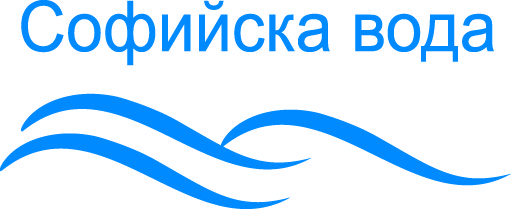 Документ по БЗР(BS OHSAS 18001:2007)П-БЗР 4.4.6-1- Д 3 П-БЗР 4.4.6-1- Д 3 СПОРАЗУМЕНИЕ по чл.18 от ЗЗБУТИздание: 0418/10/2013СПОРАЗУМЕНИЕ по чл.18 от ЗЗБУТ/………………………………./……………………………..….………………………………………………………………………Изпълнител/……………………………./………………………………………..………………………………“Софийска вода” АДВъзложителНаименование на плика: (плик с оферта или плик „Предлагани ценови параметри”) Процедура с номер ТТ001554„Повишаване на професионалния капацитет“За обособена позиция ………………Наименование на участника:………………………………………………………Адрес за кореспонденция:…………………………………………………………………………………Телефон:…………………………..Факс: (при наличие) ……………………………………………….Електронен адрес: (при наличие) ..........................................................